“基于常压高氧状态塔式A/O生物接触氧化废水、气处理技术装置”技术检测报告（1）山王村农污处理站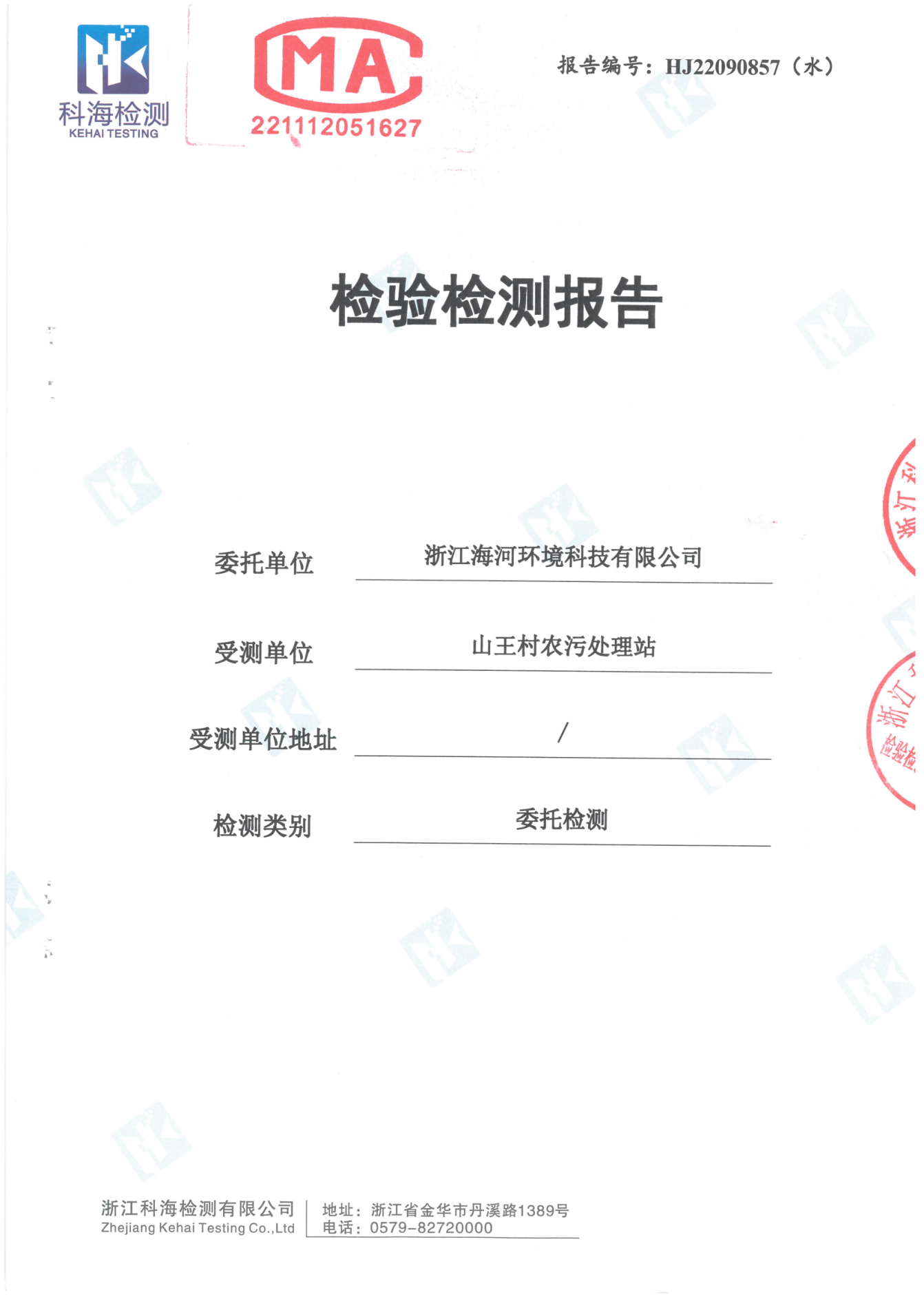 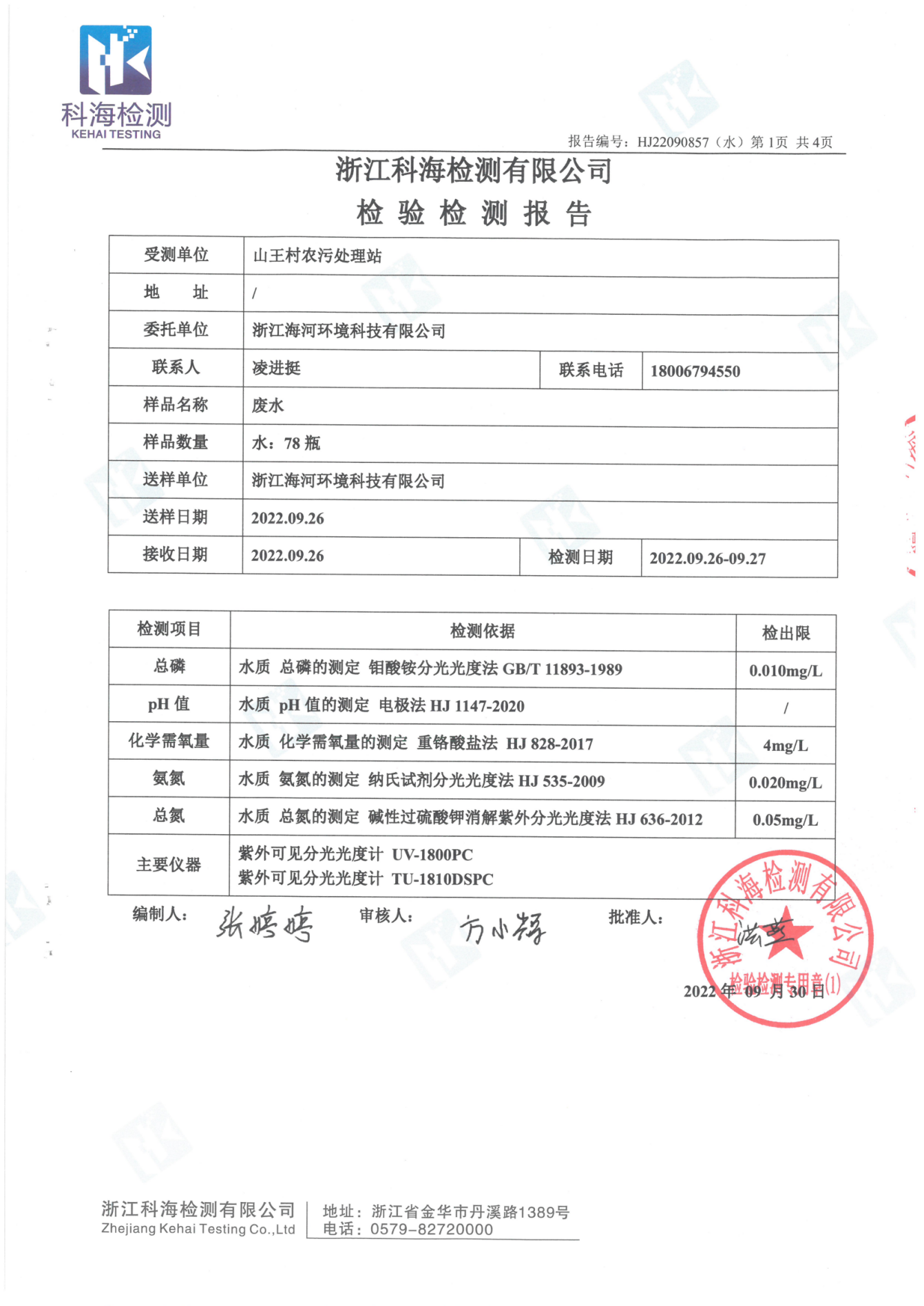 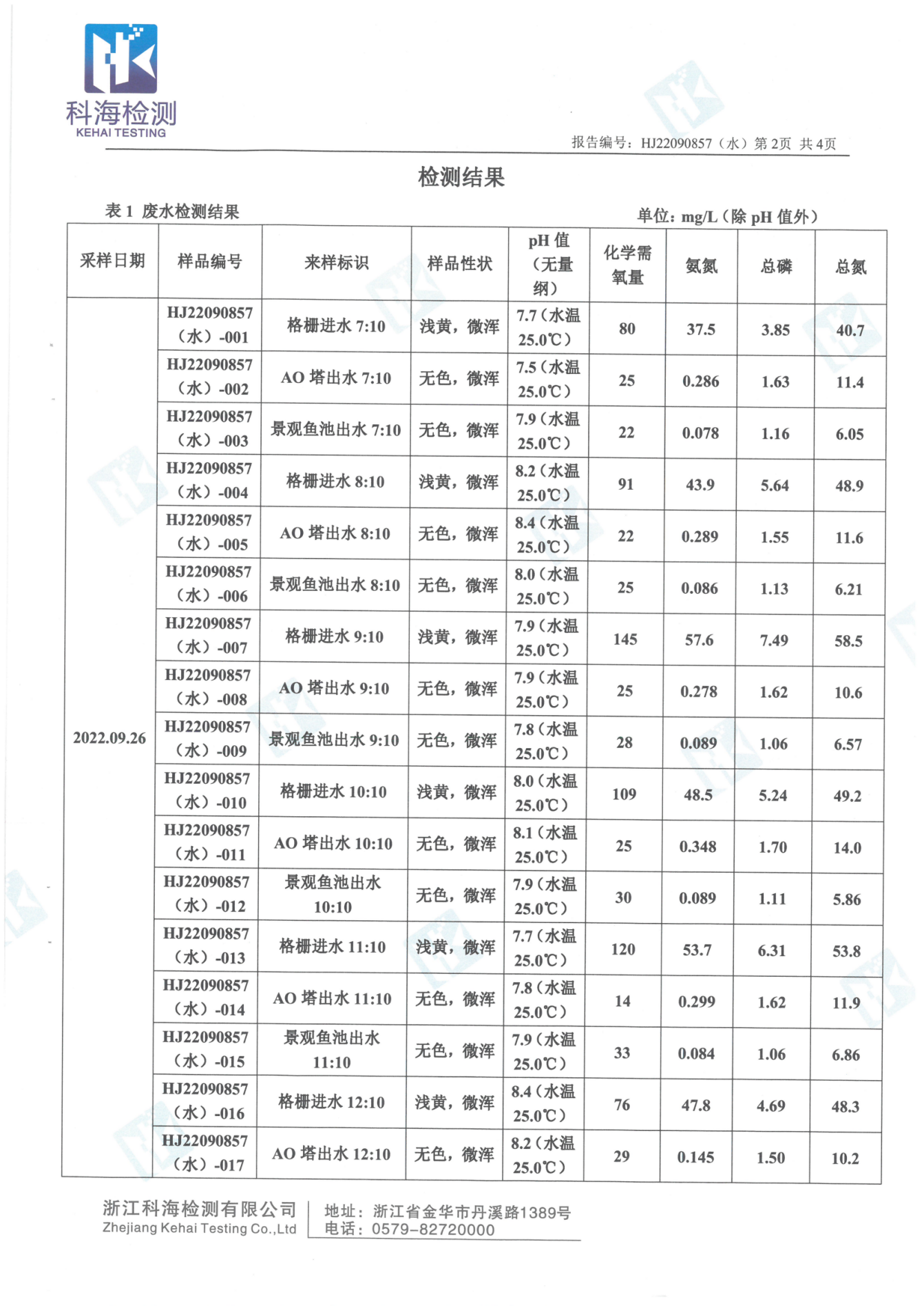 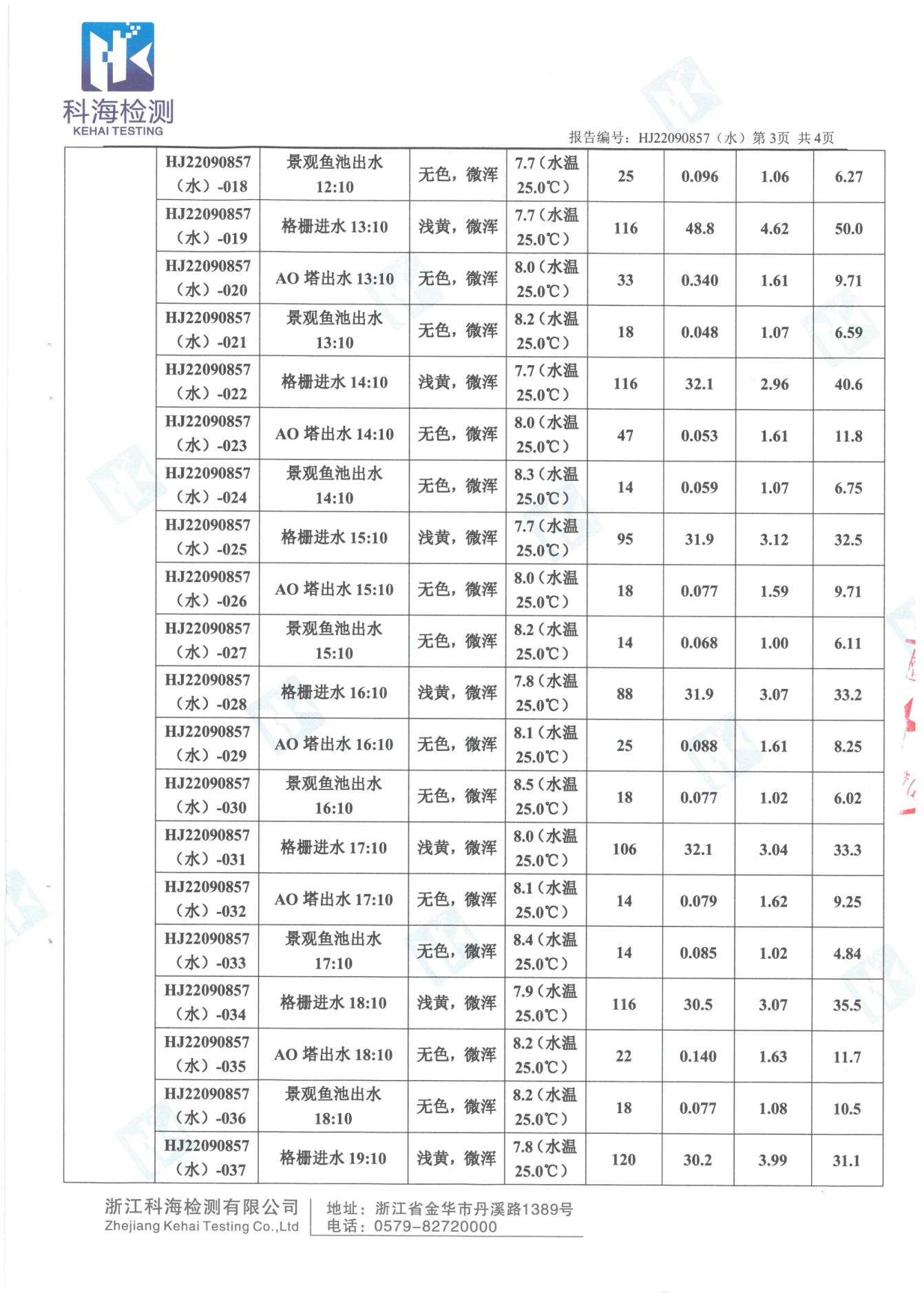 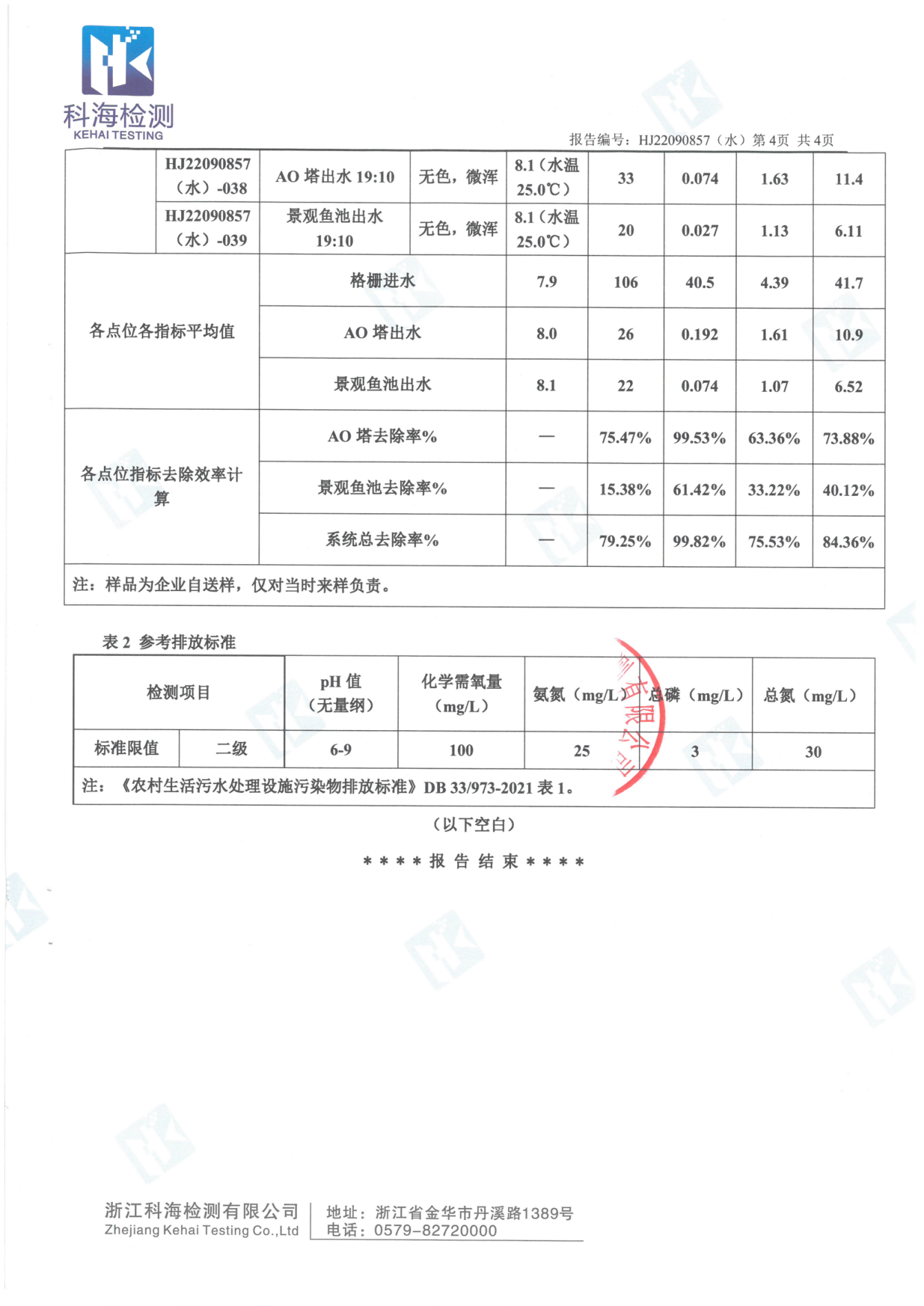 （2）山王村农污处理站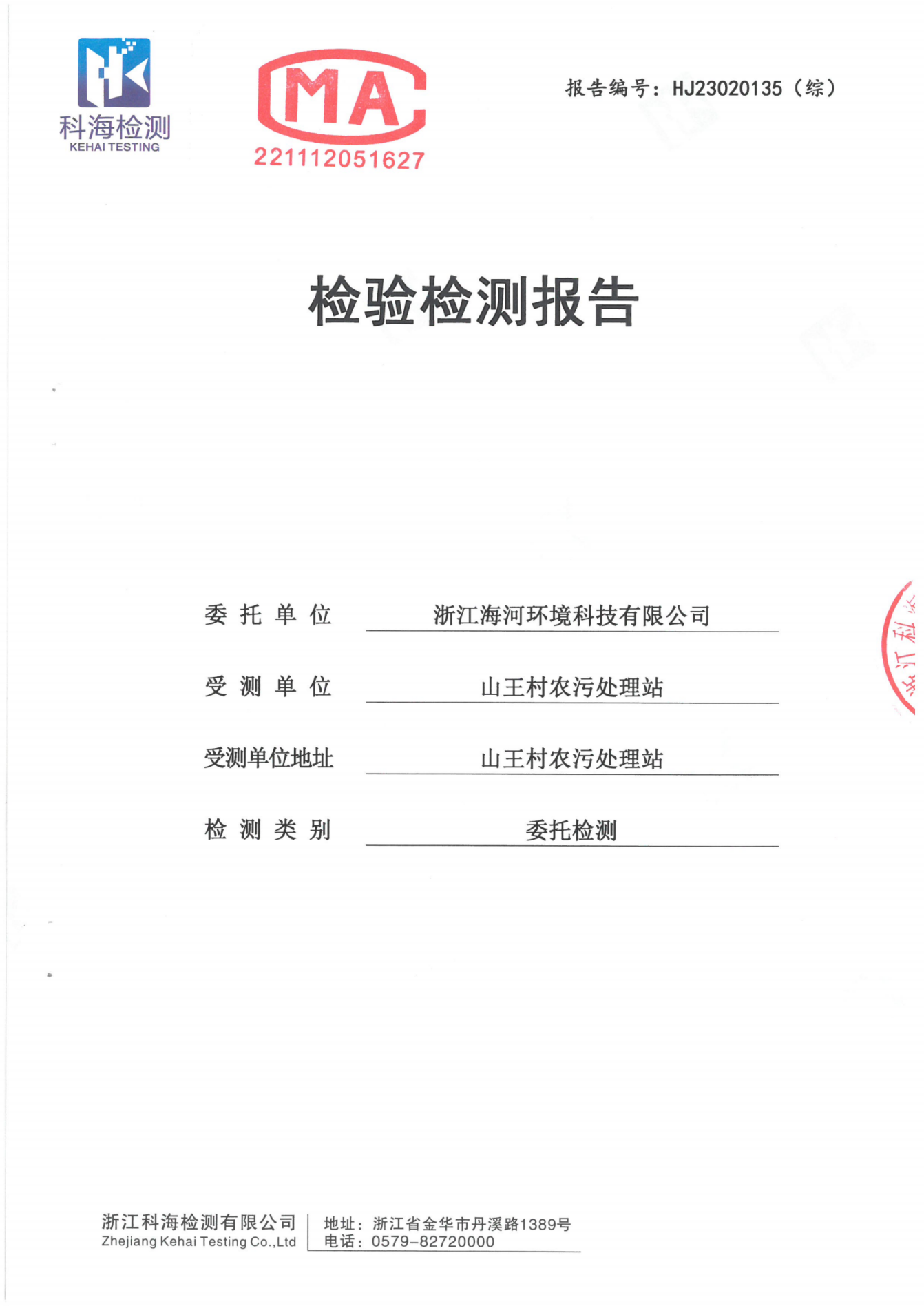 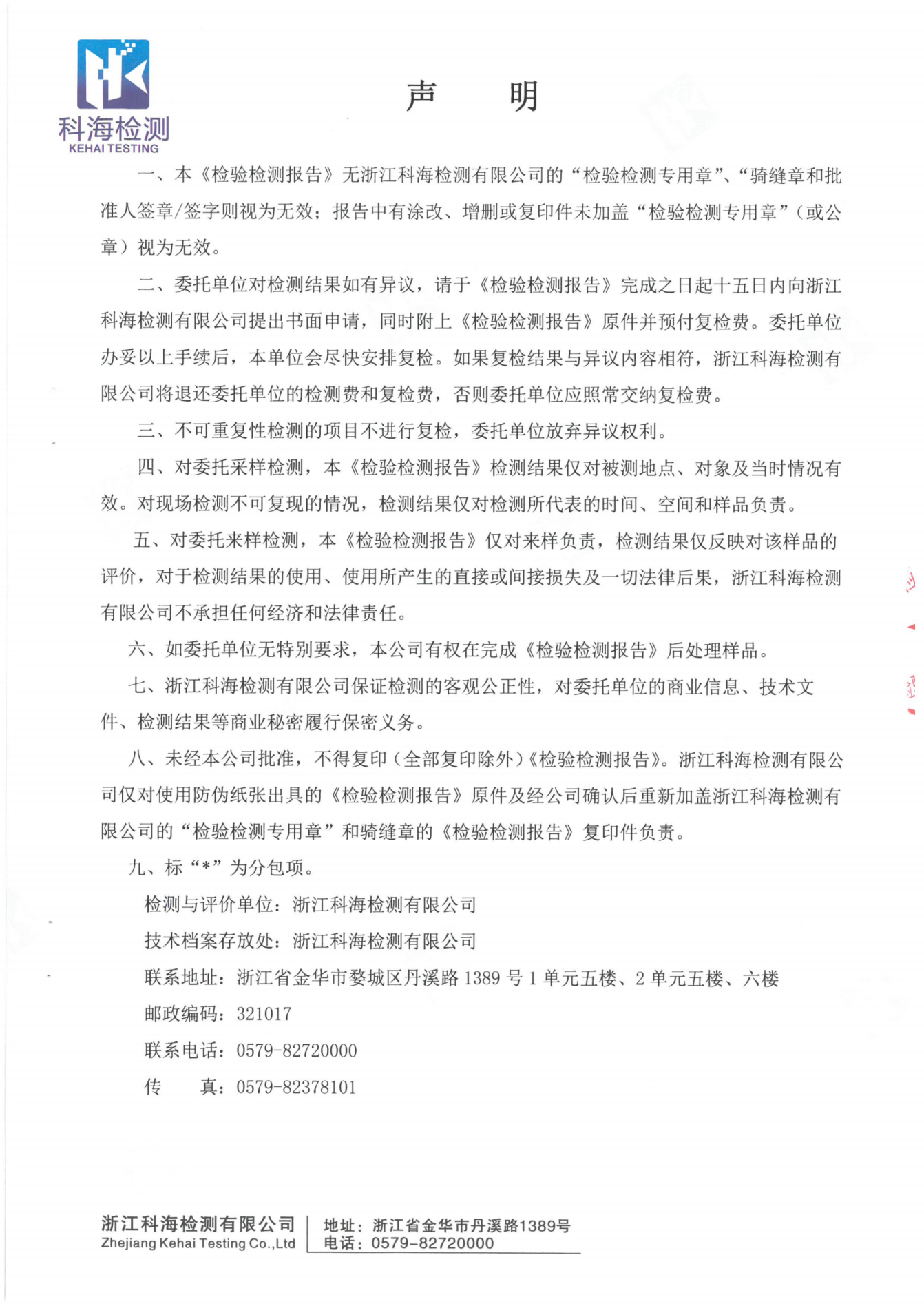 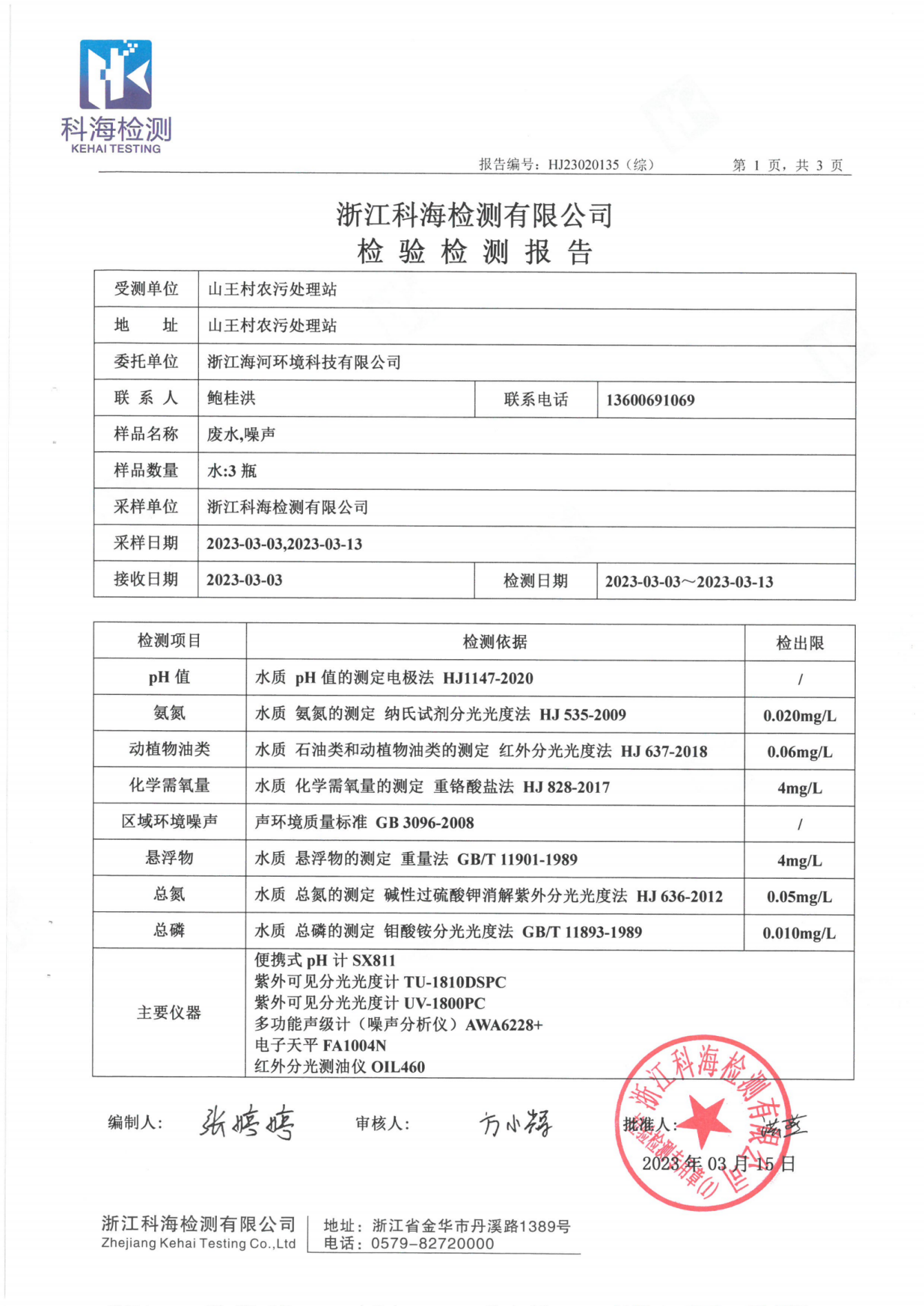 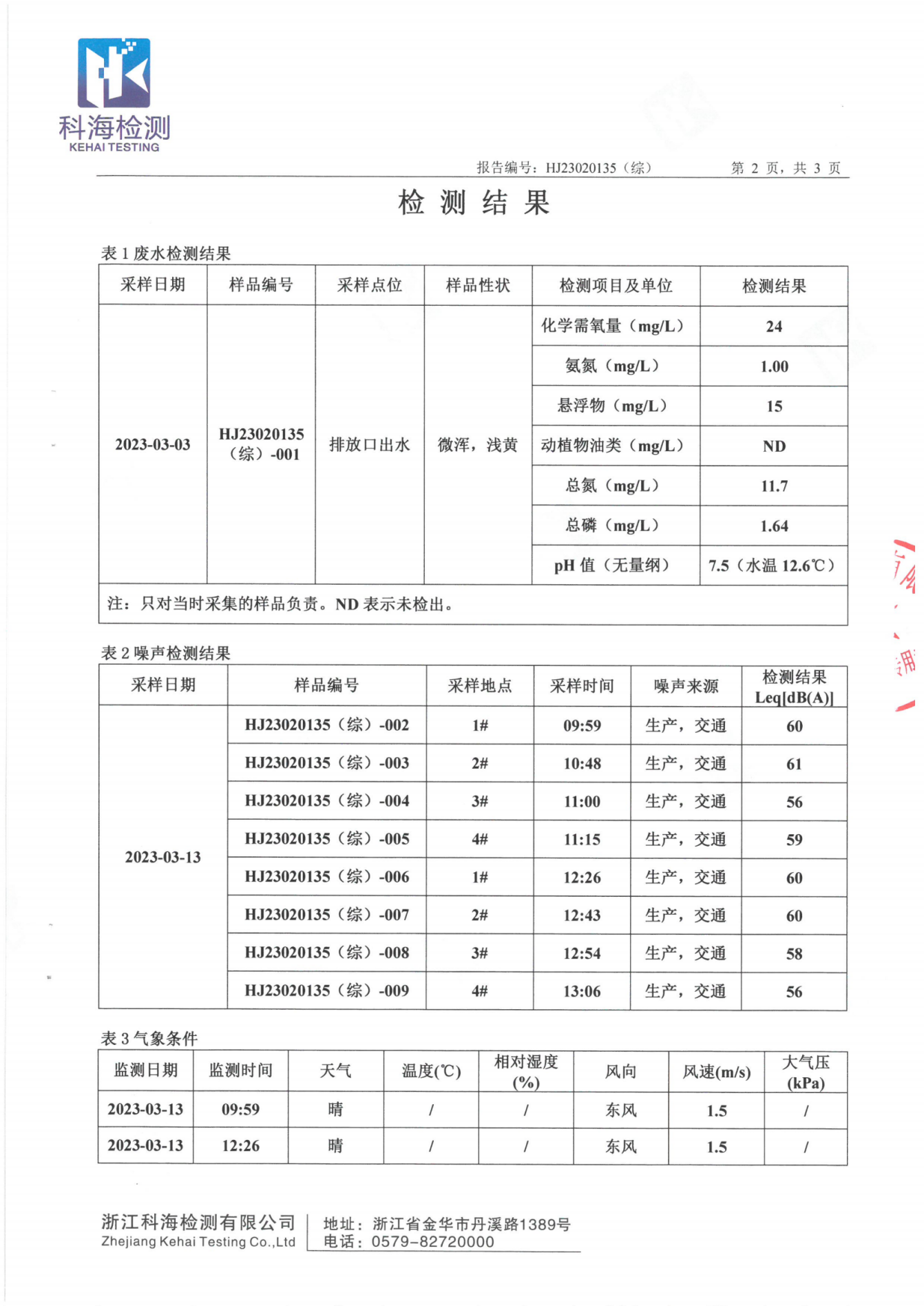 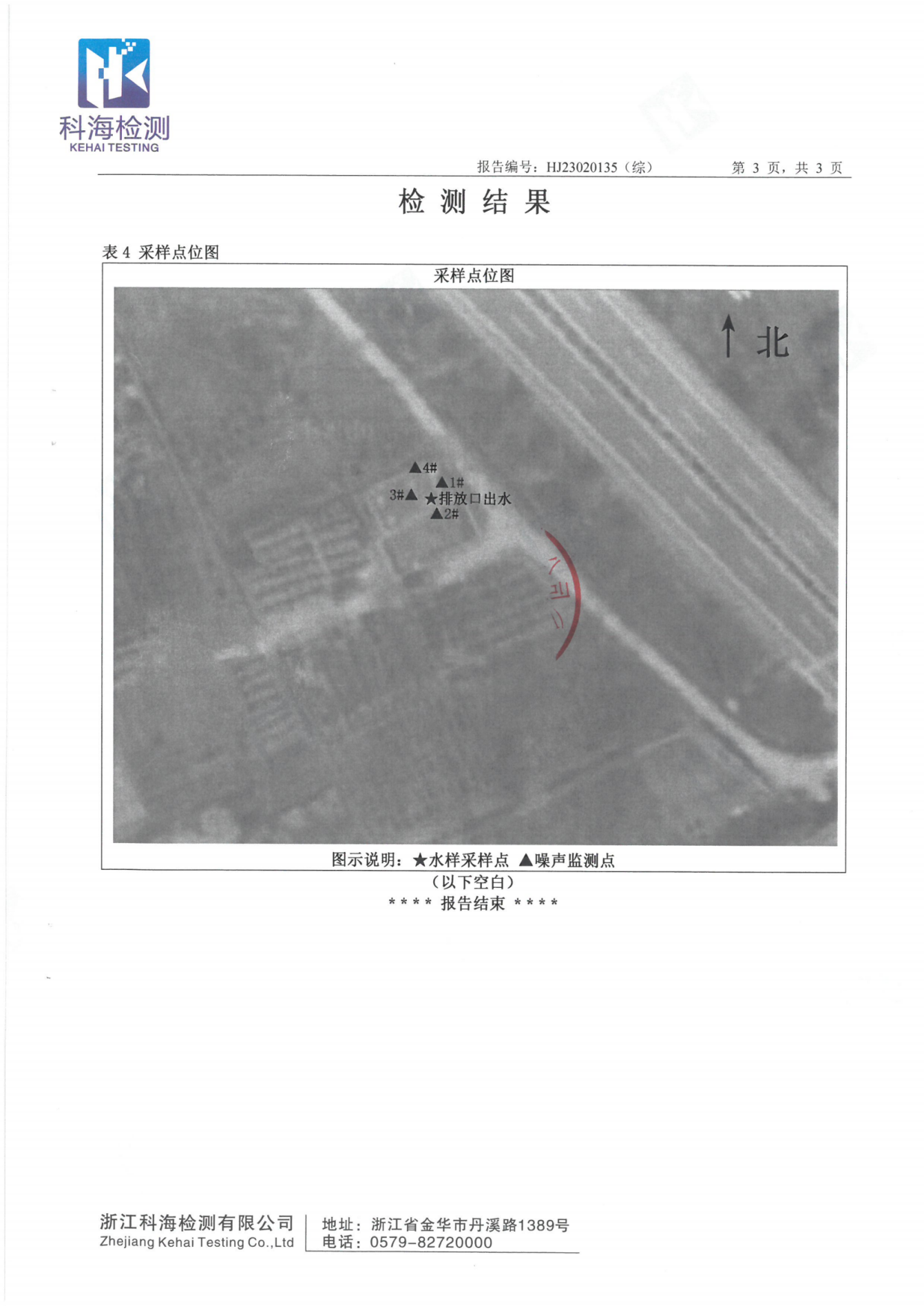 （3）金江龙村生活污水终端水质监测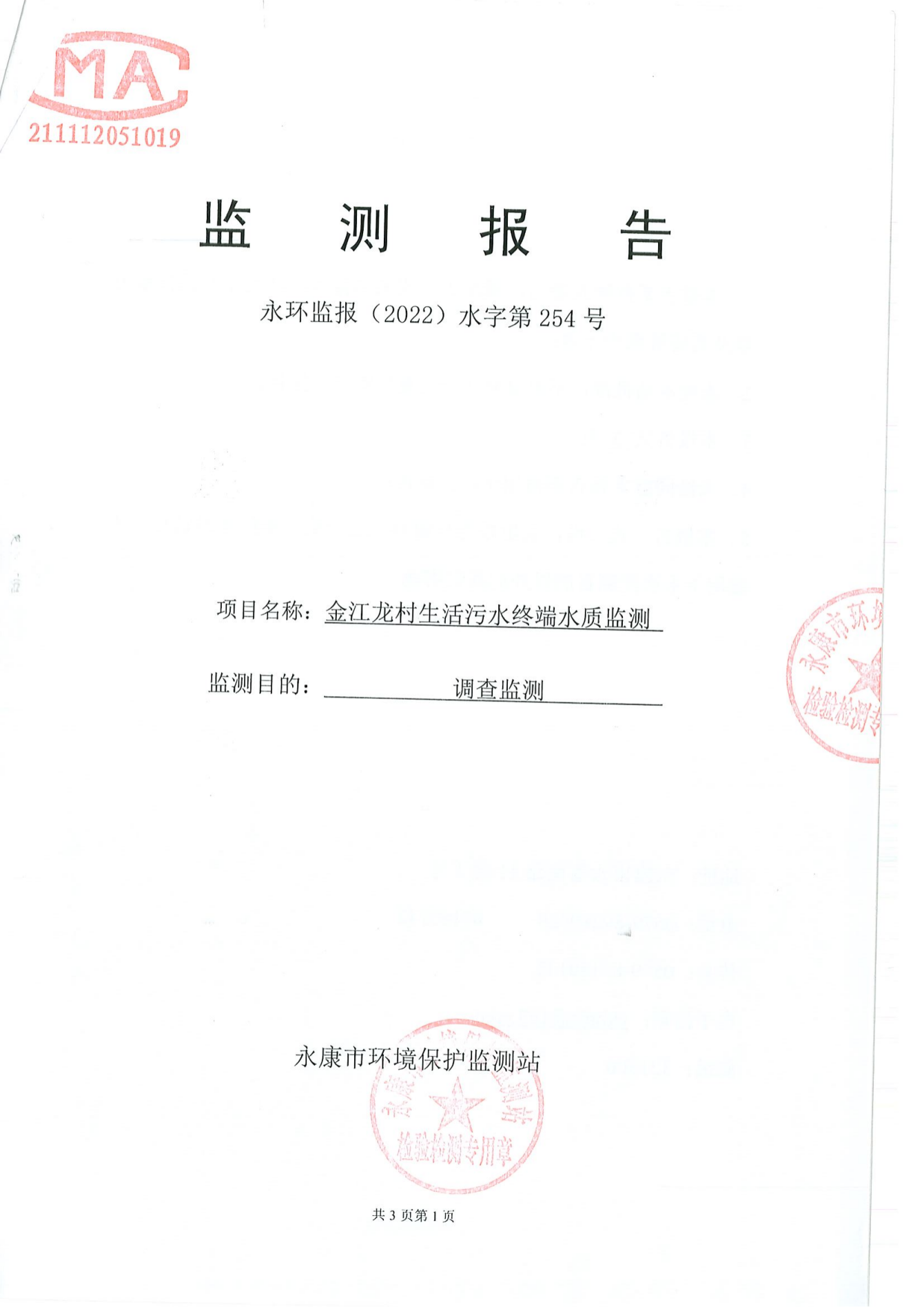 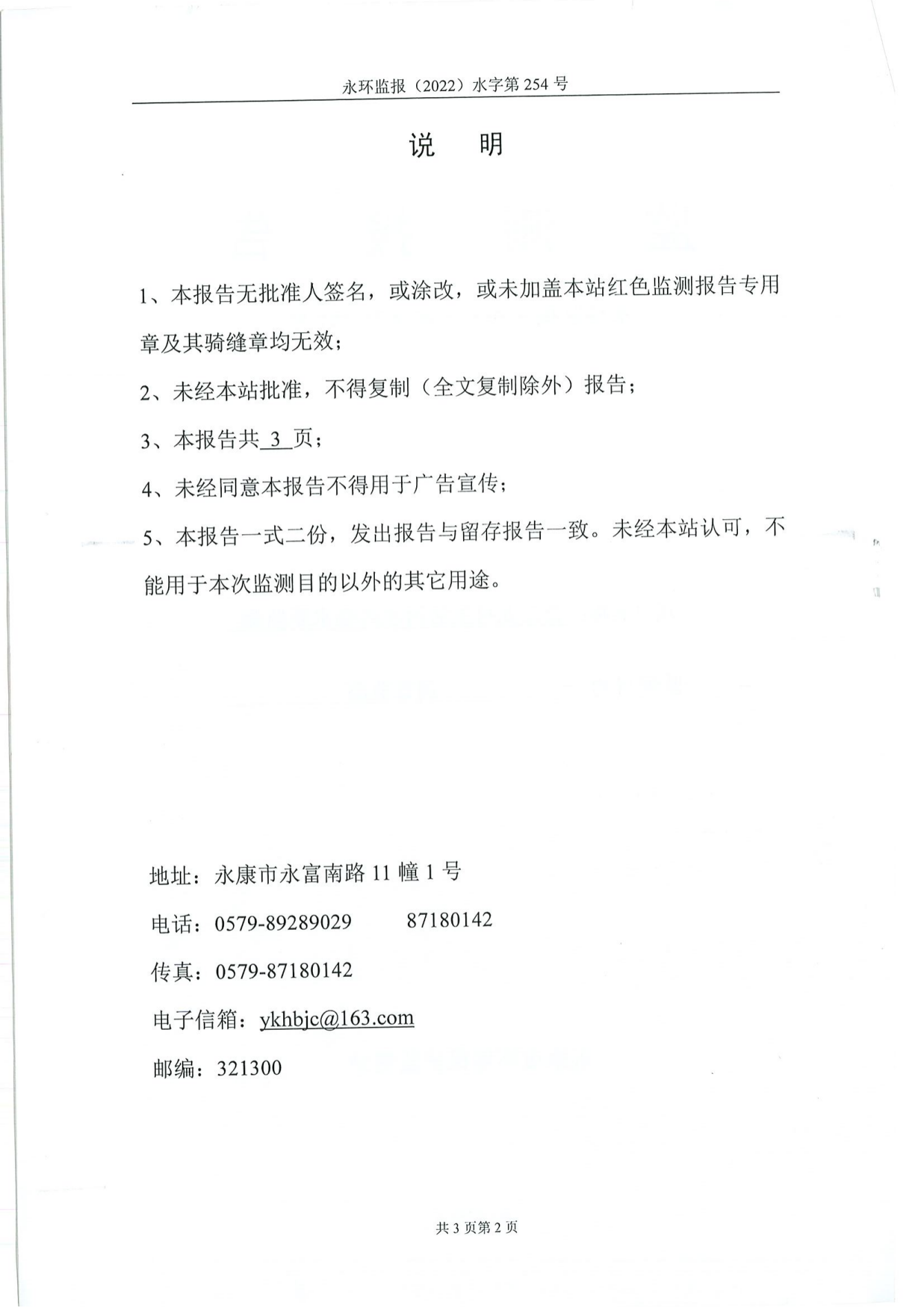 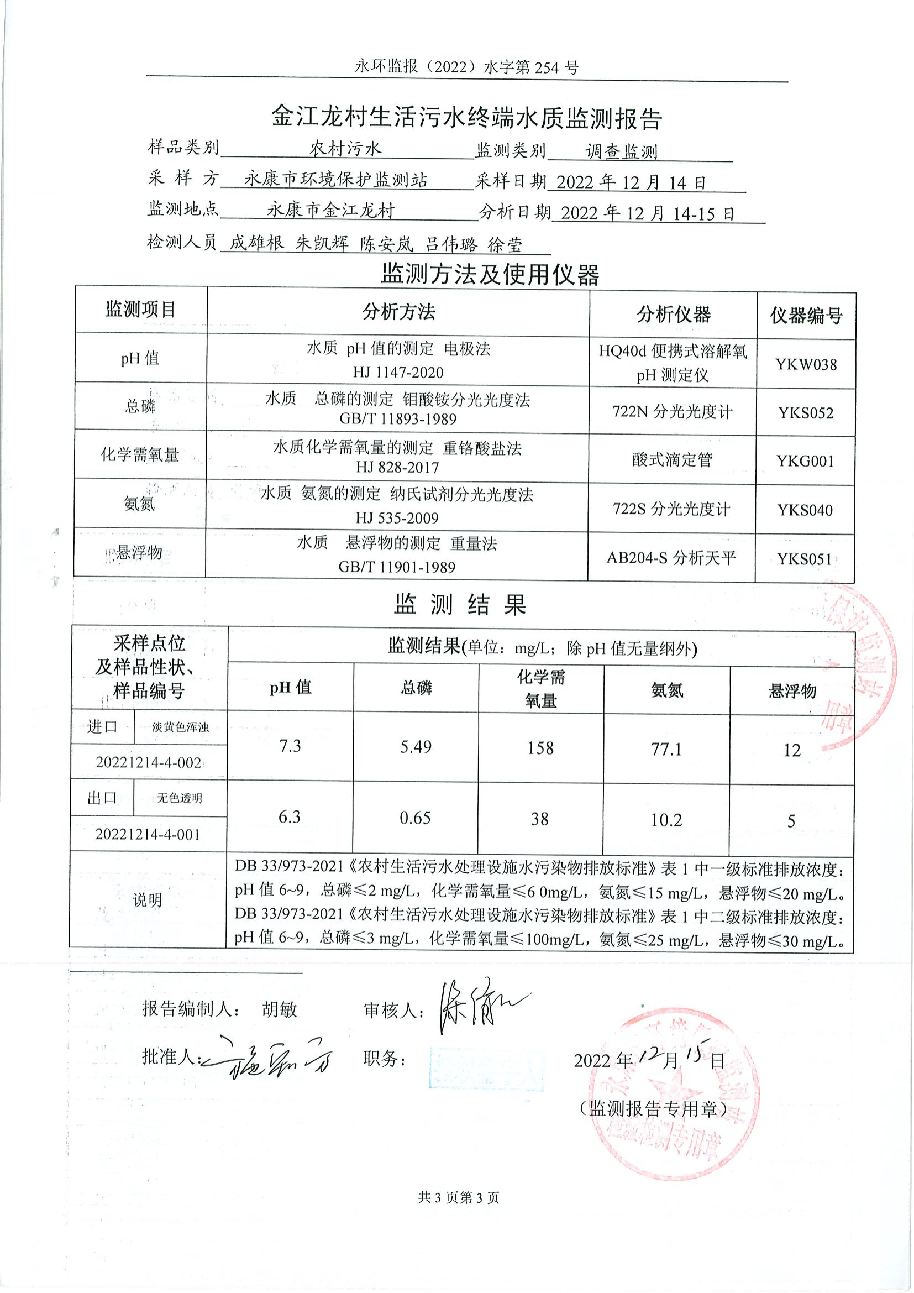 （4）金华市海华乳业有限公司废水、废气、噪声检测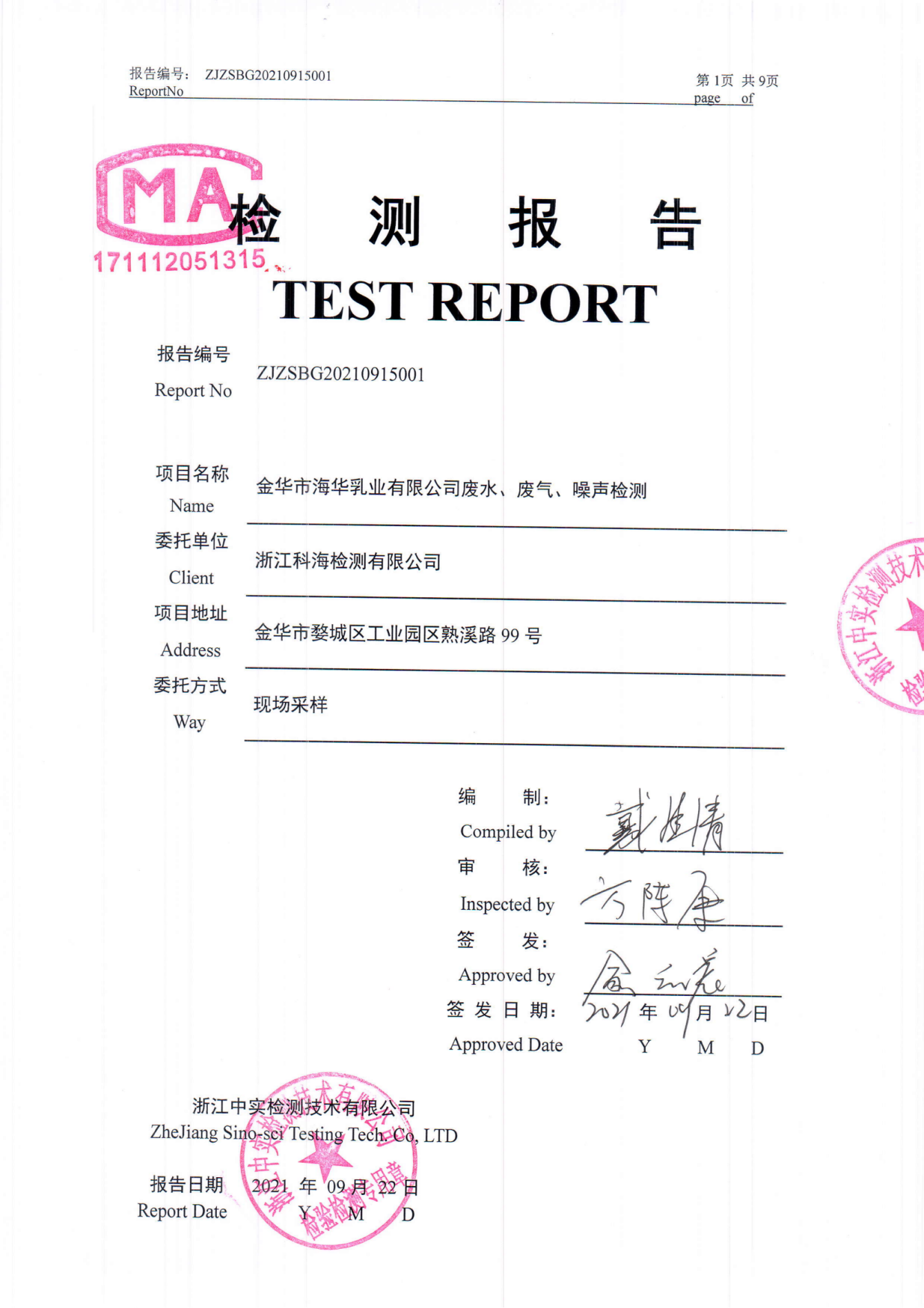 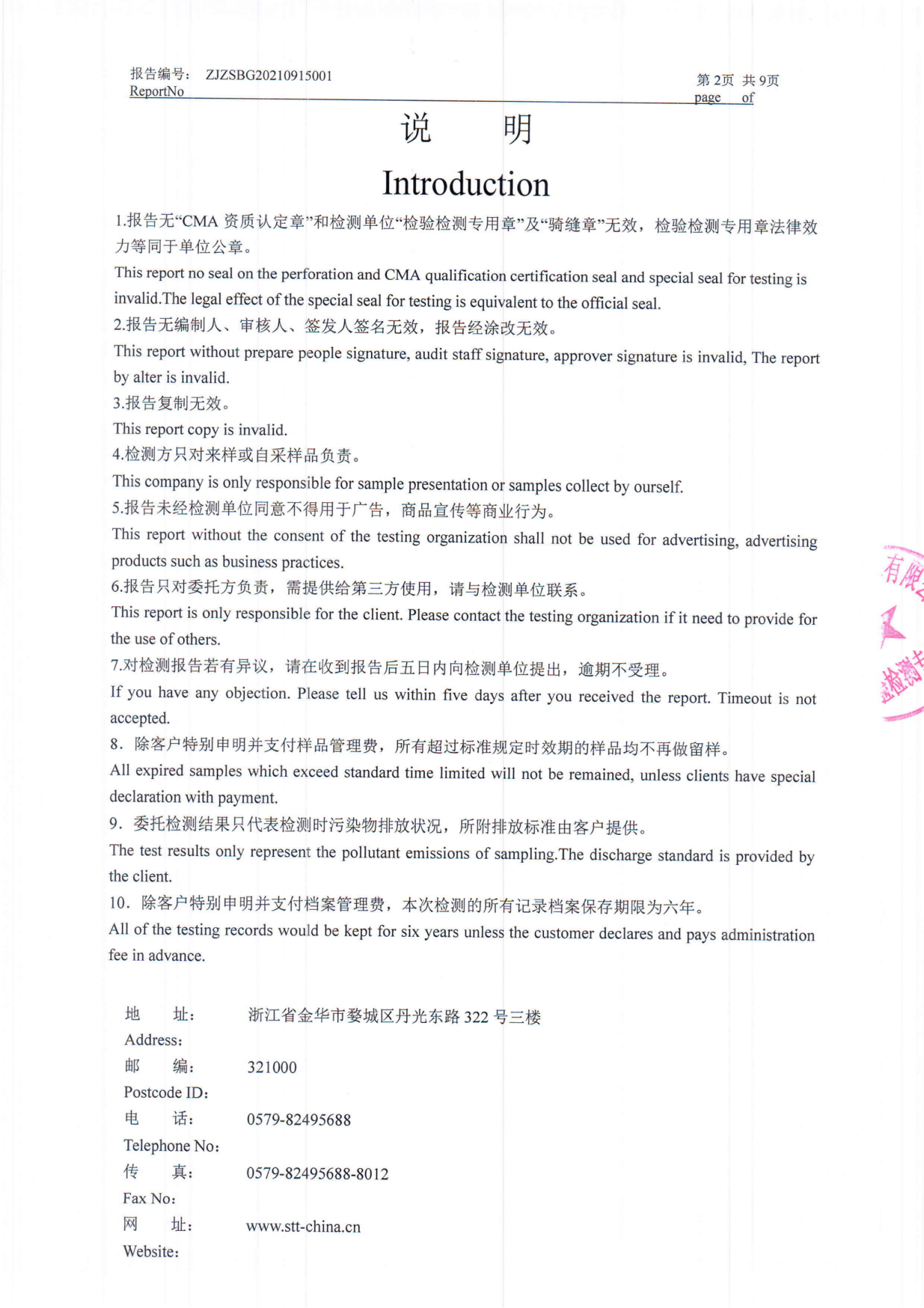 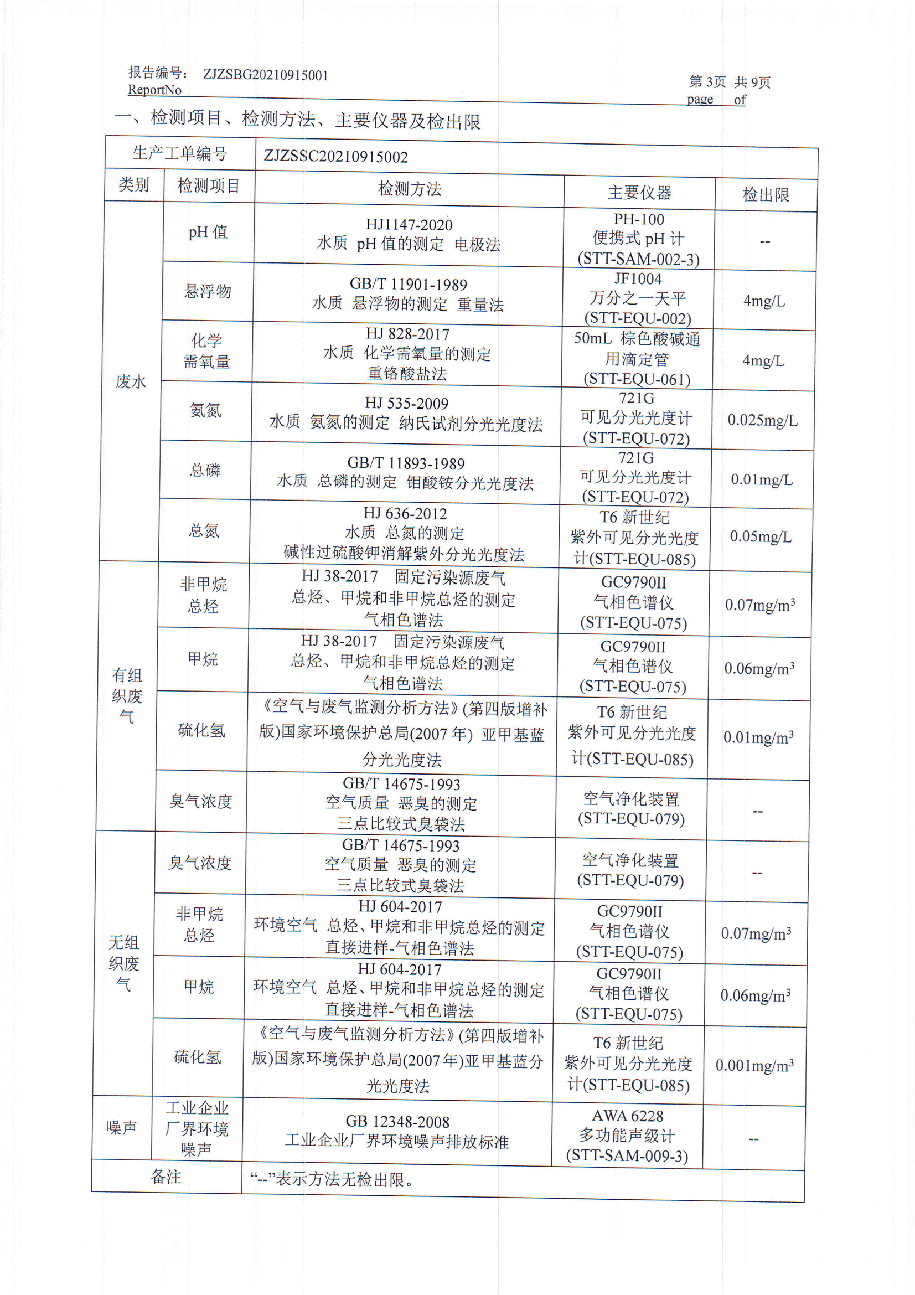 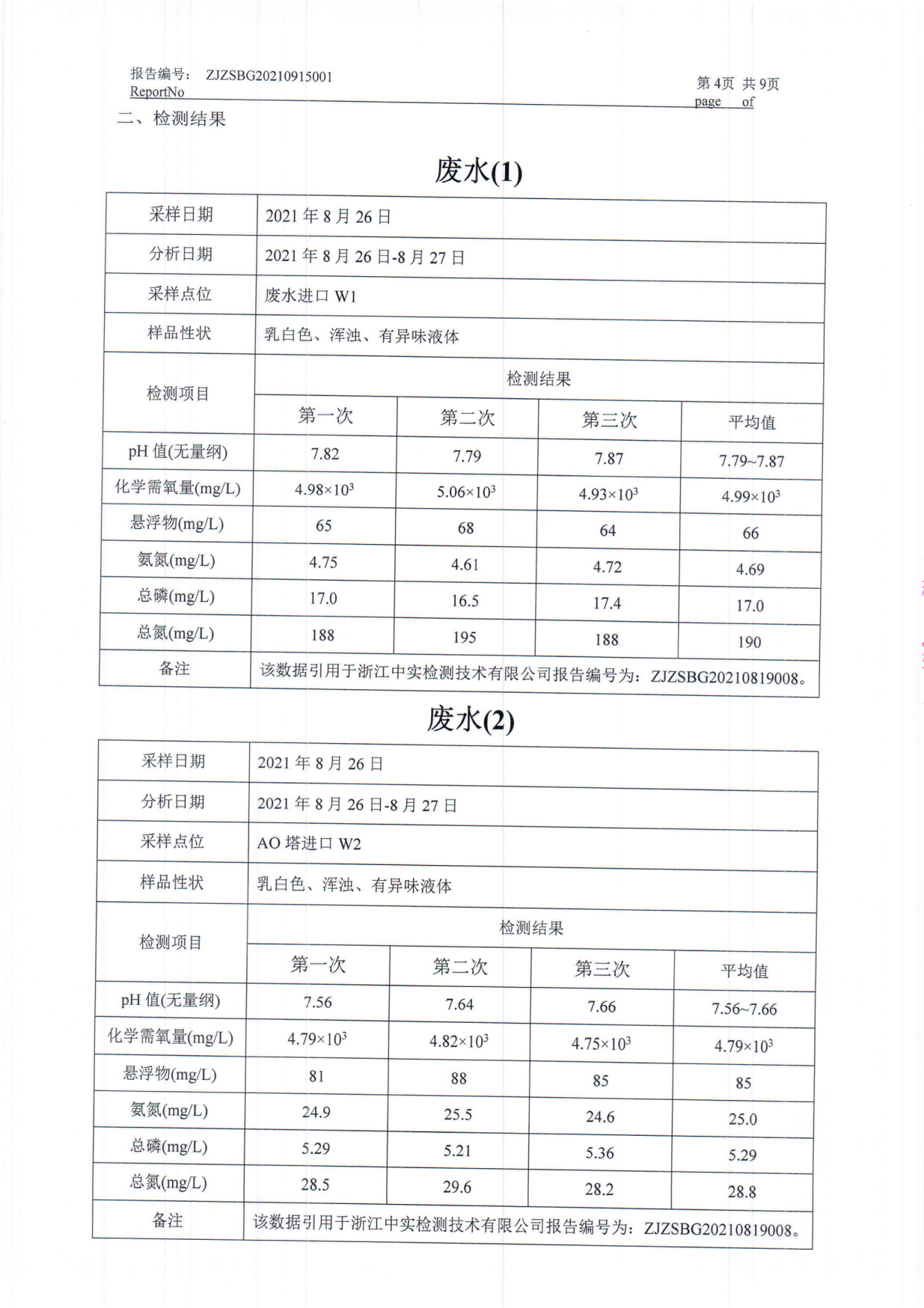 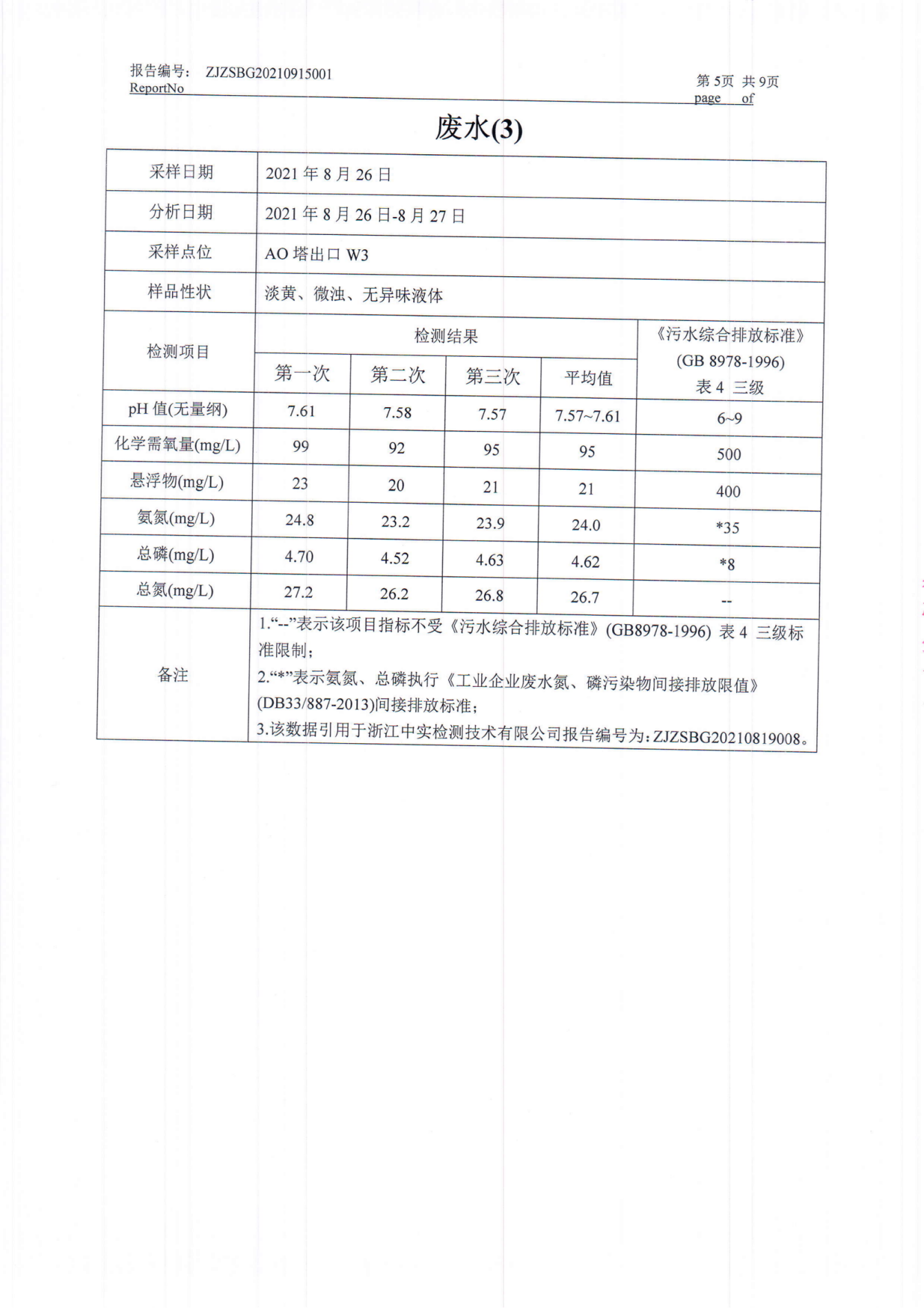 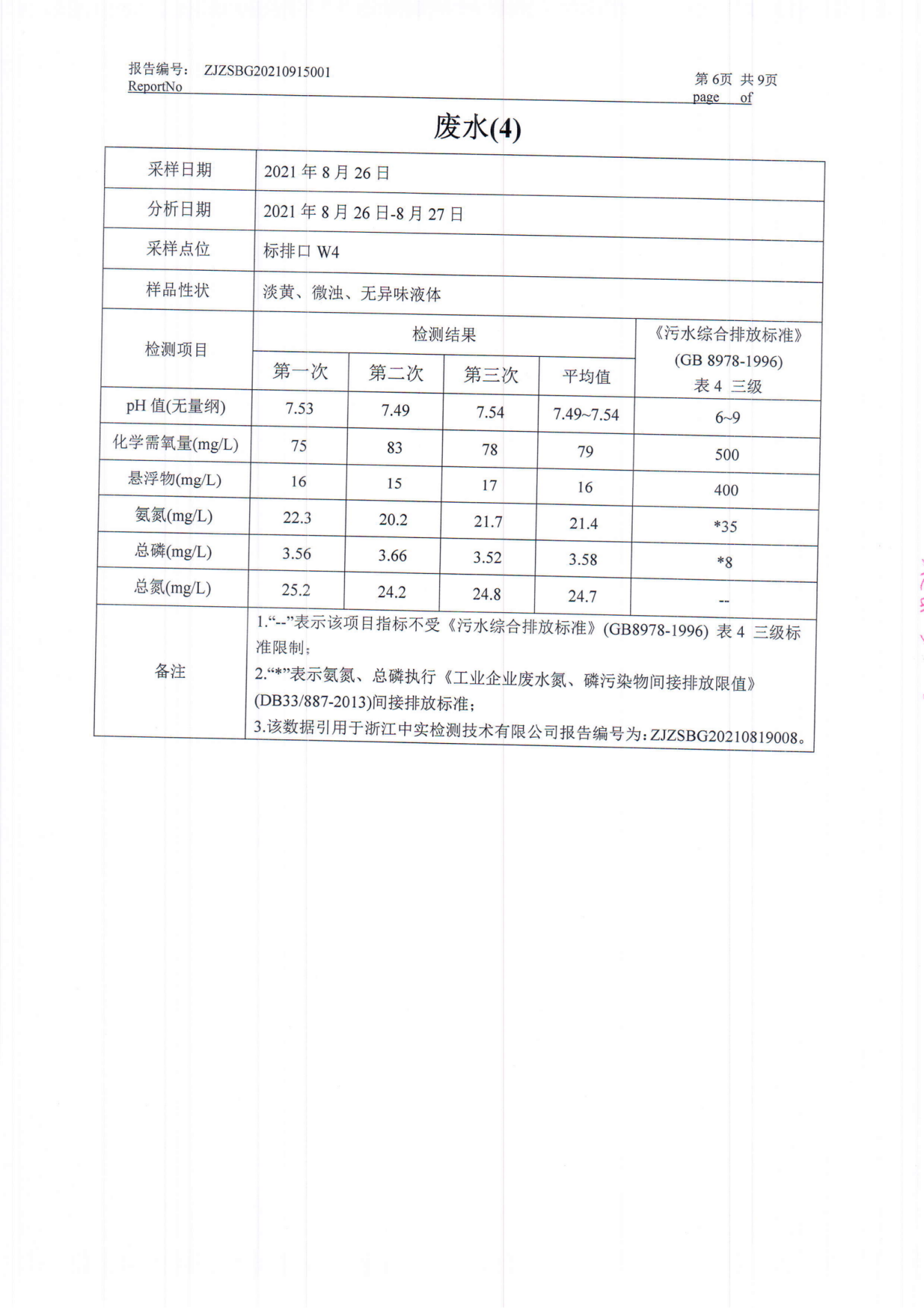 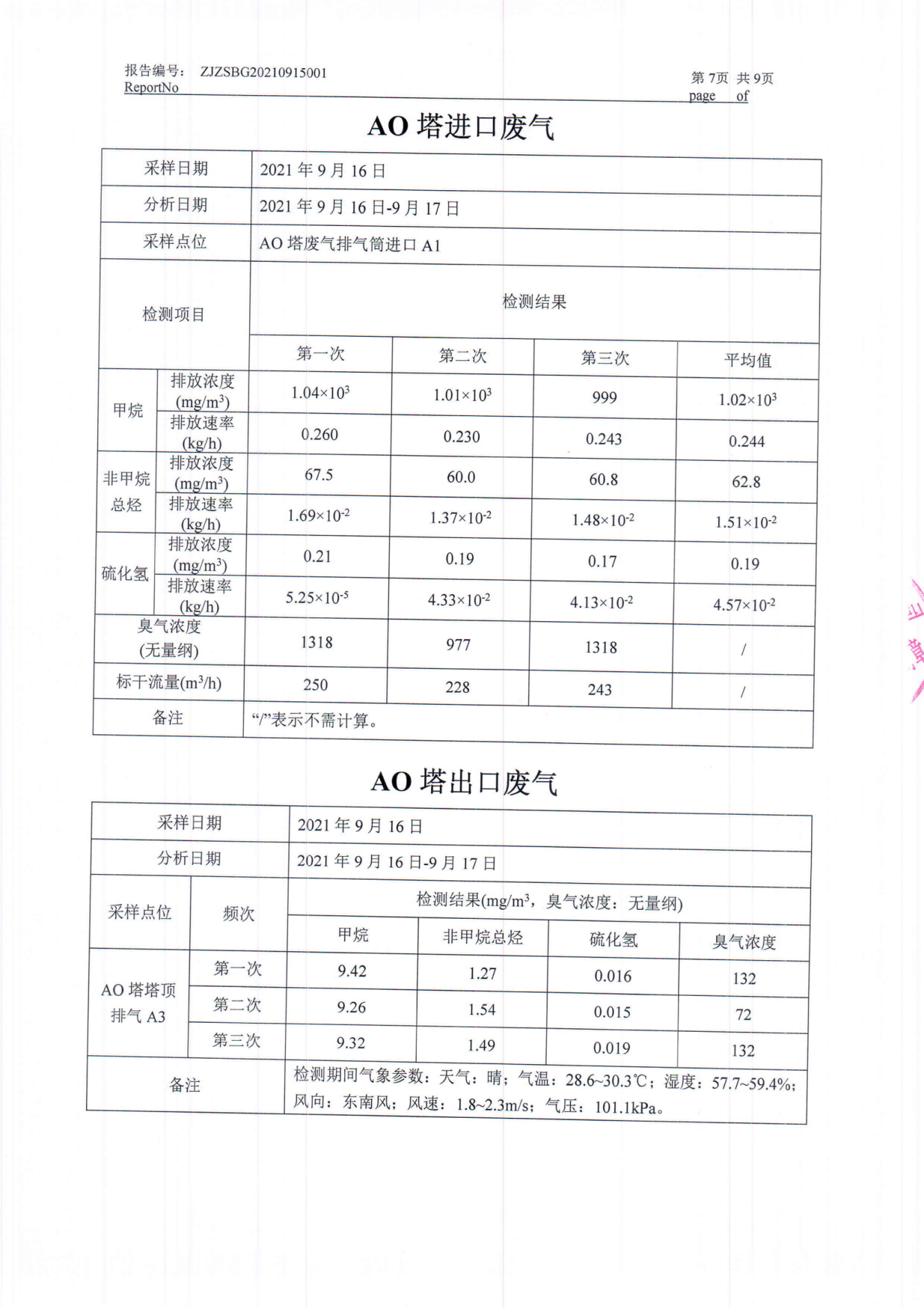 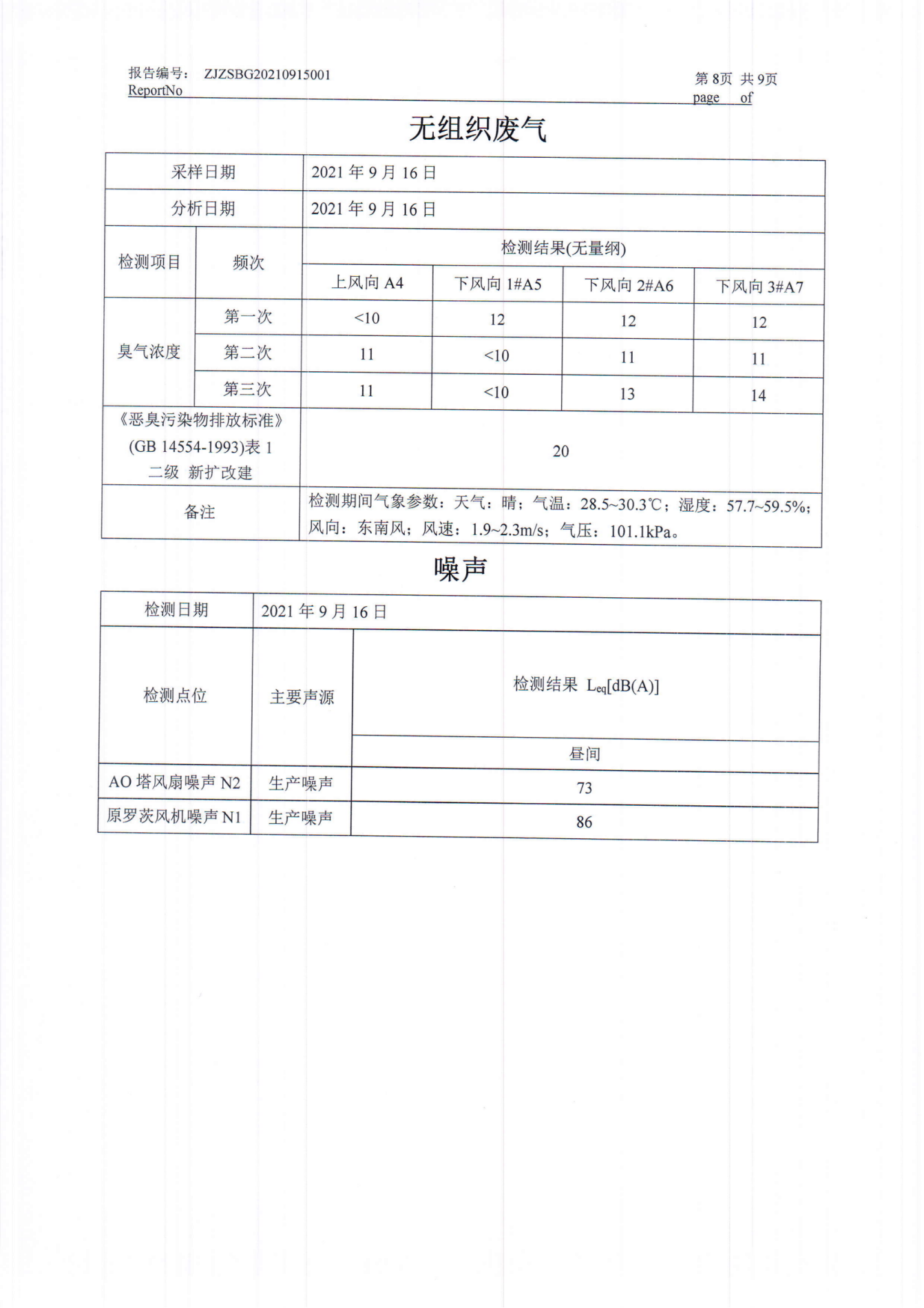 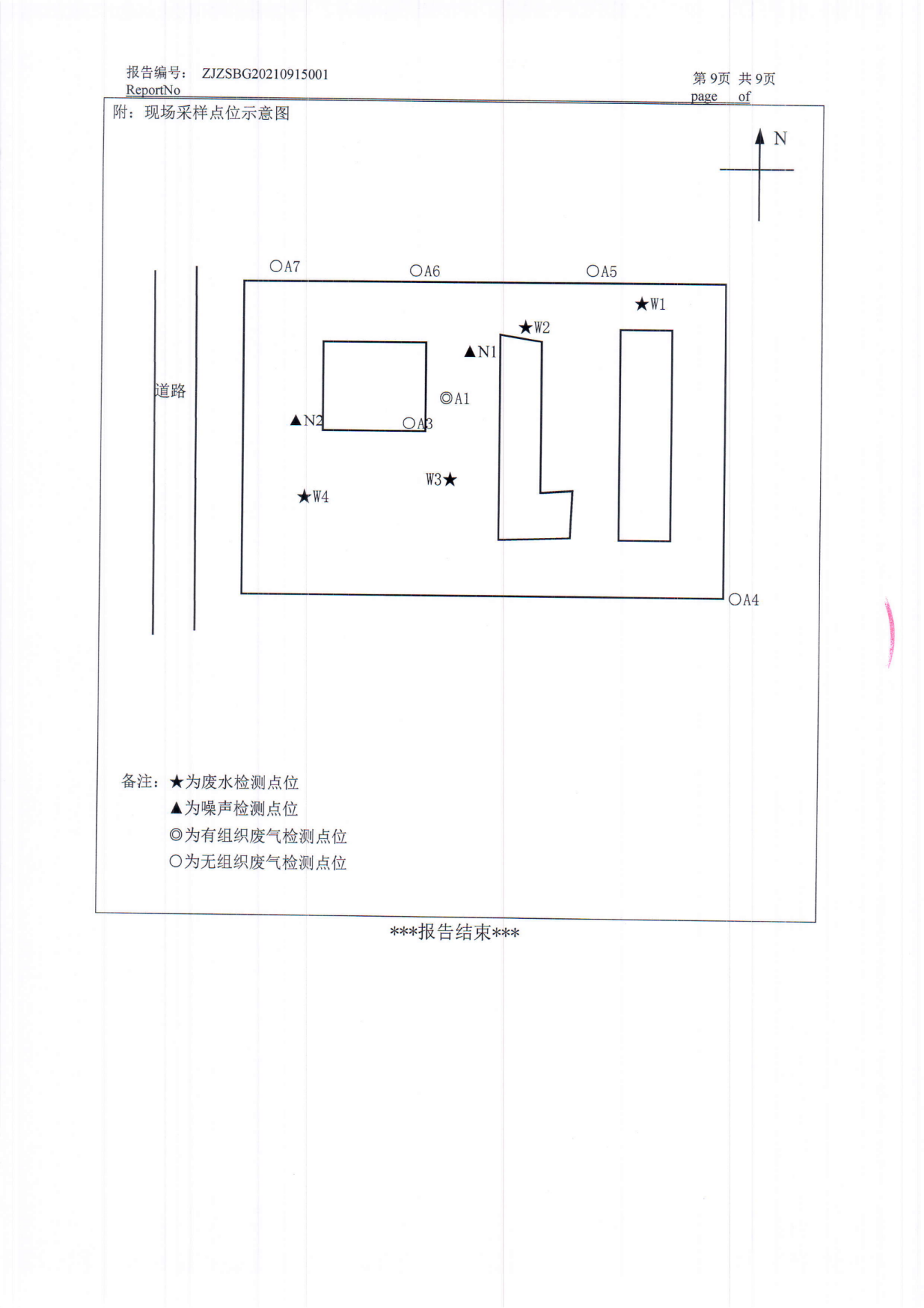 （5）永康市重要饮用水源地一级保护区农村生活污水再生利用工程撬装化设备终端出水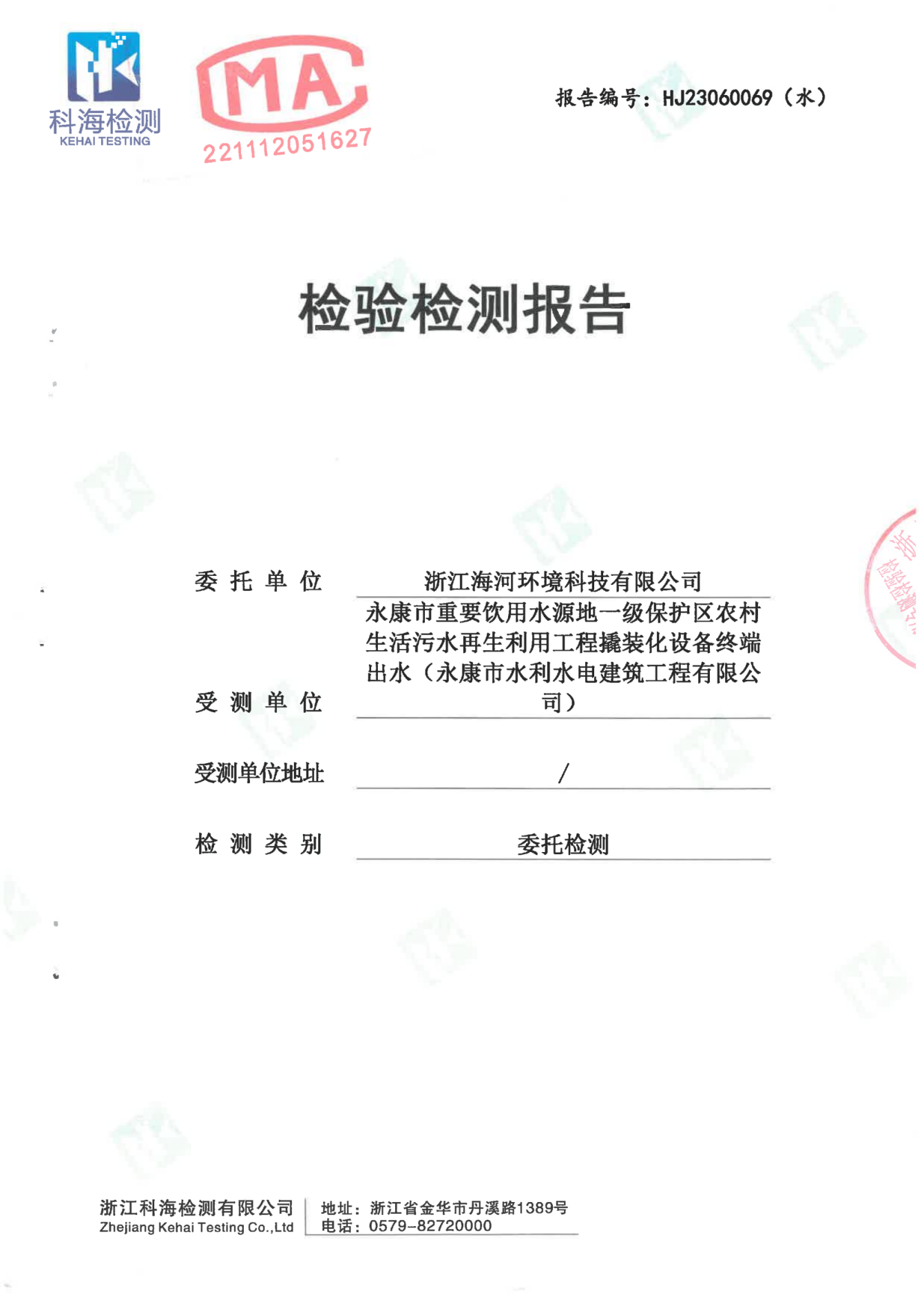 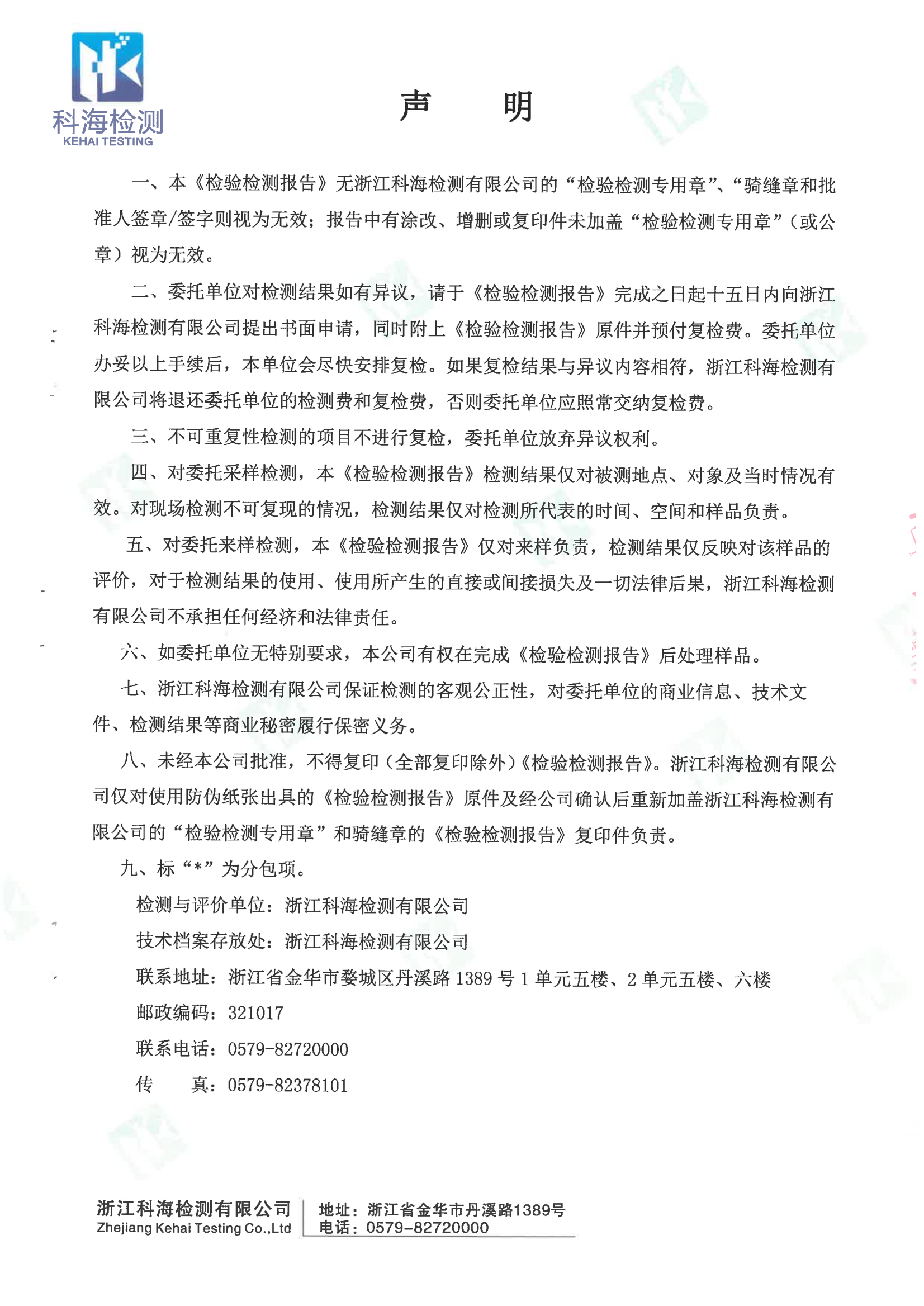 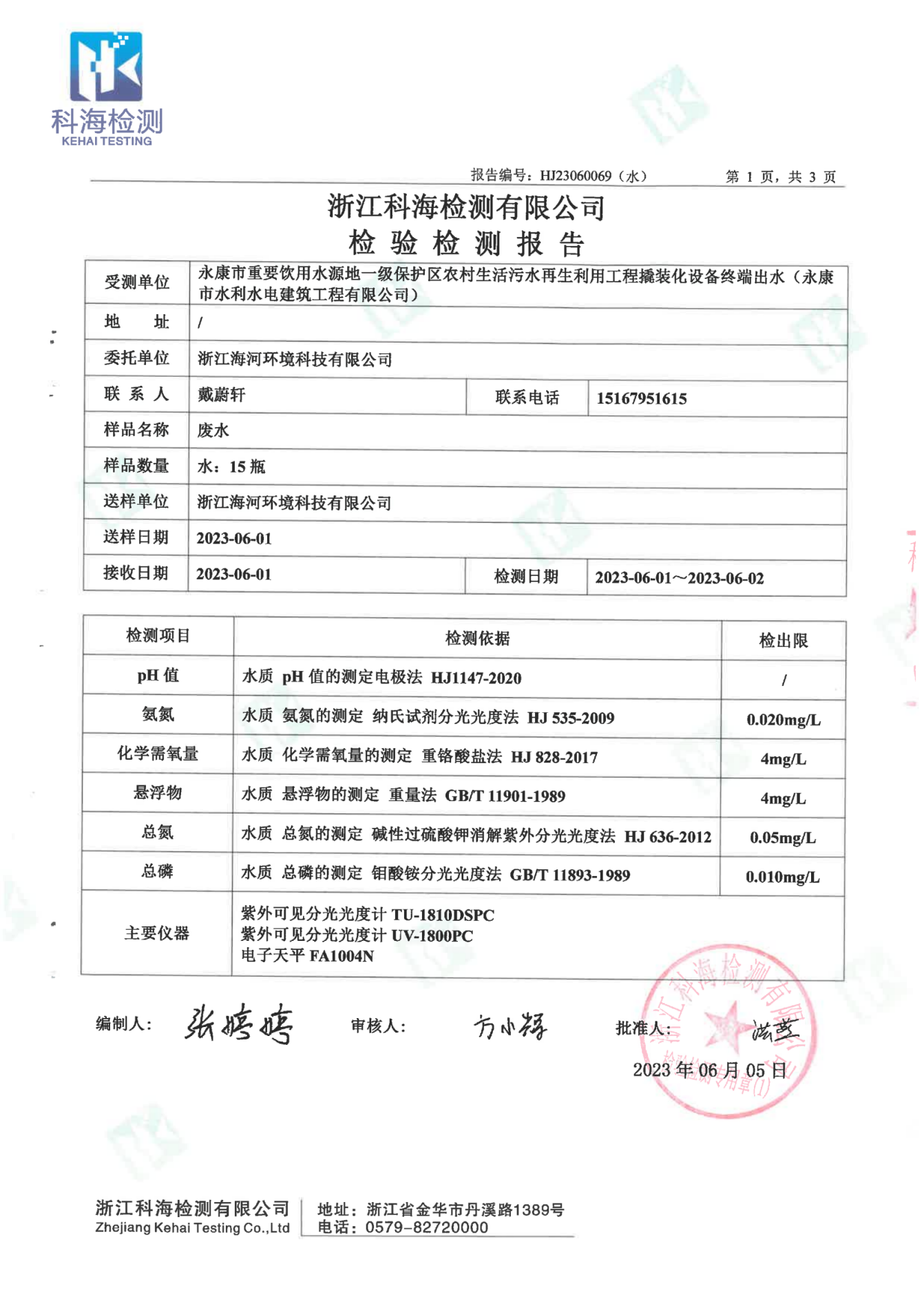 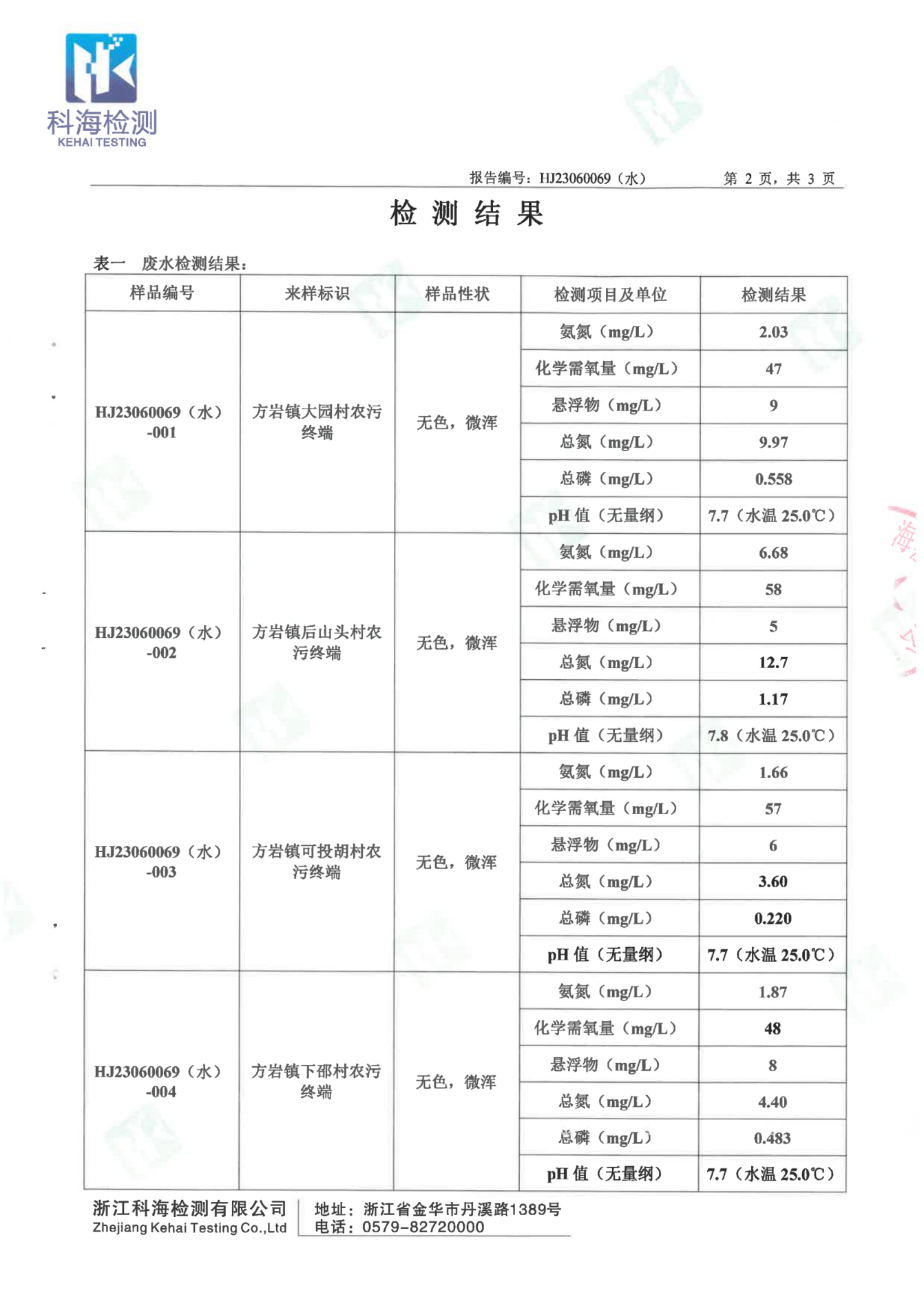 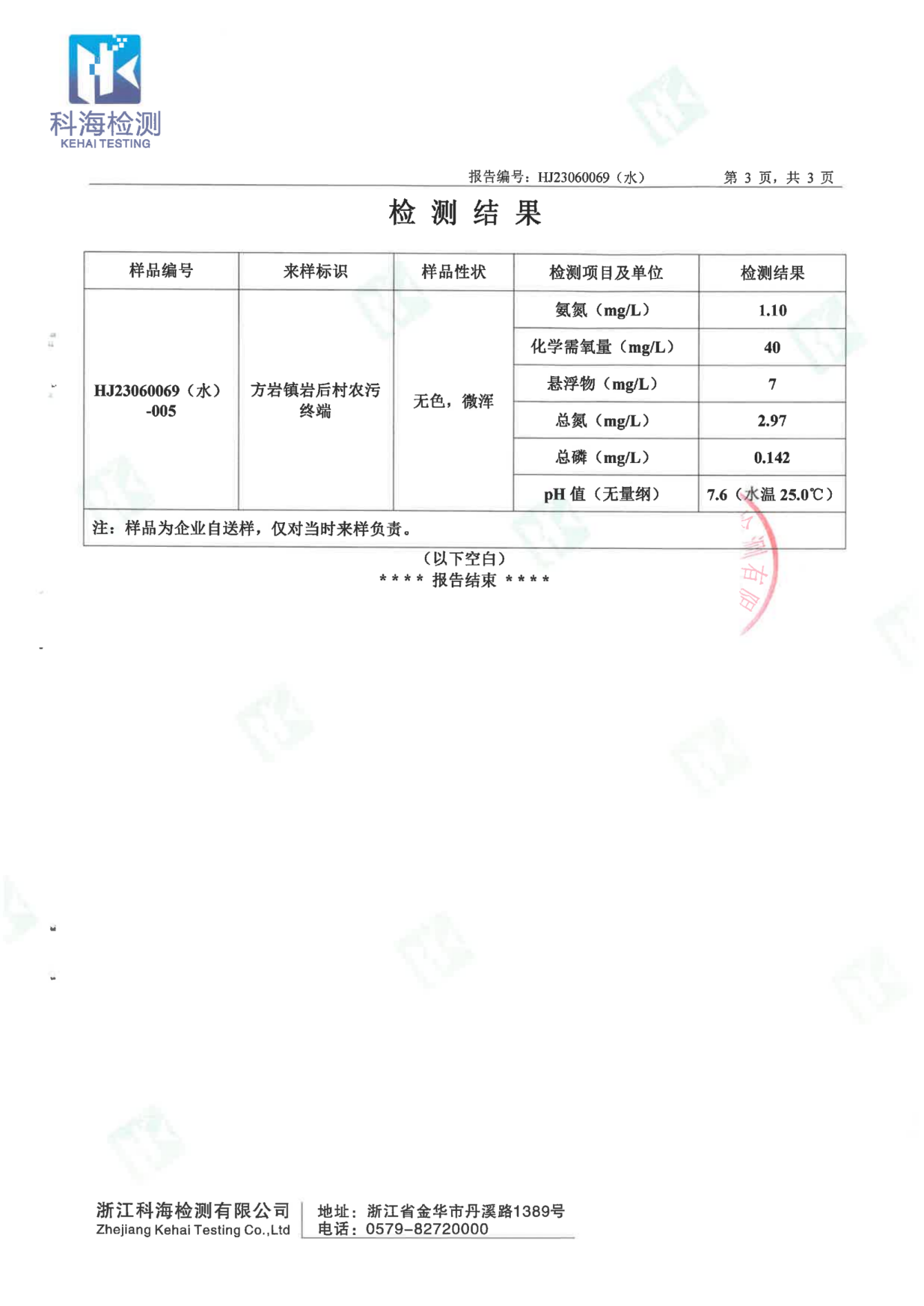 （6）金华市海华乳业有限公司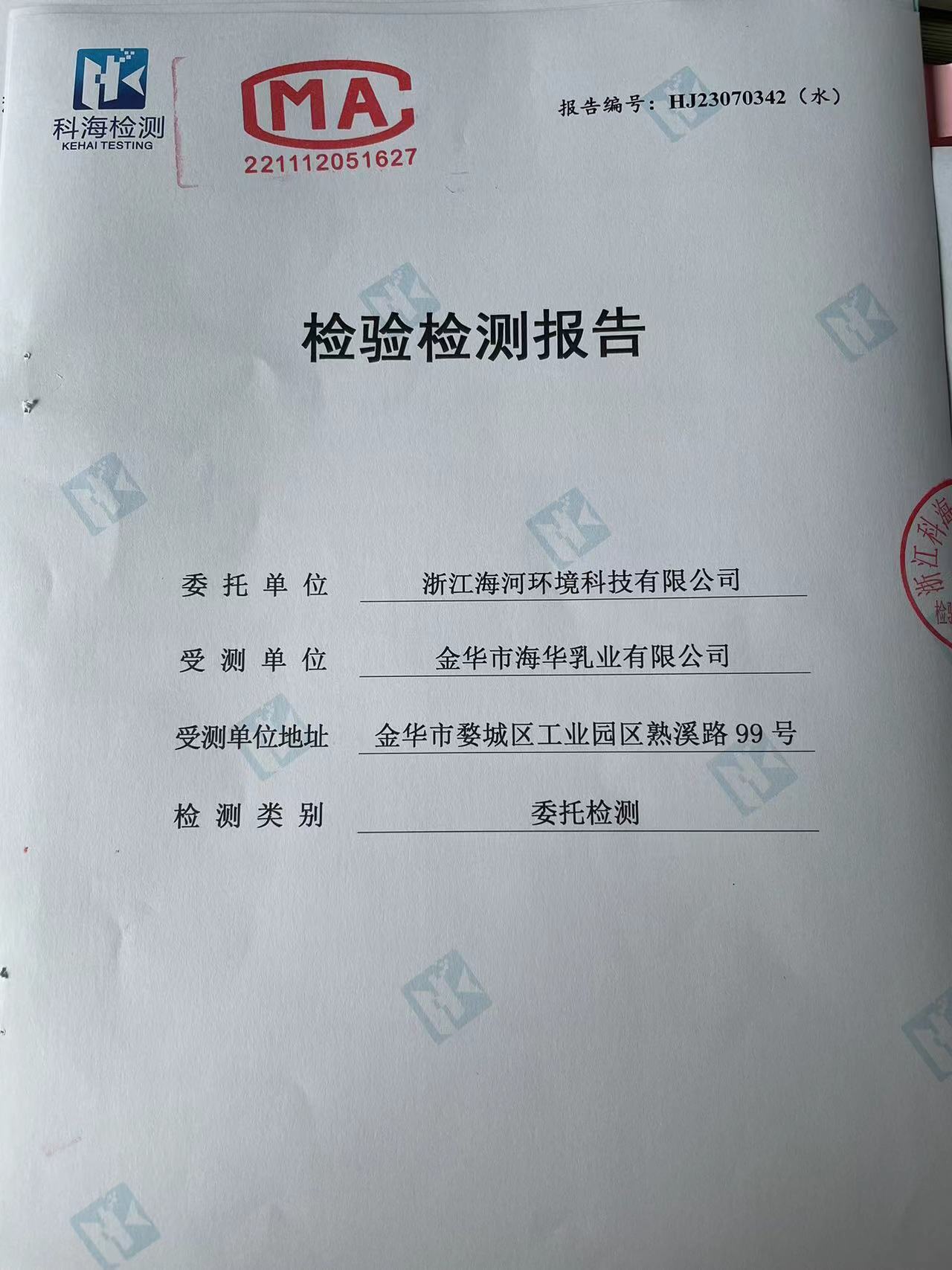 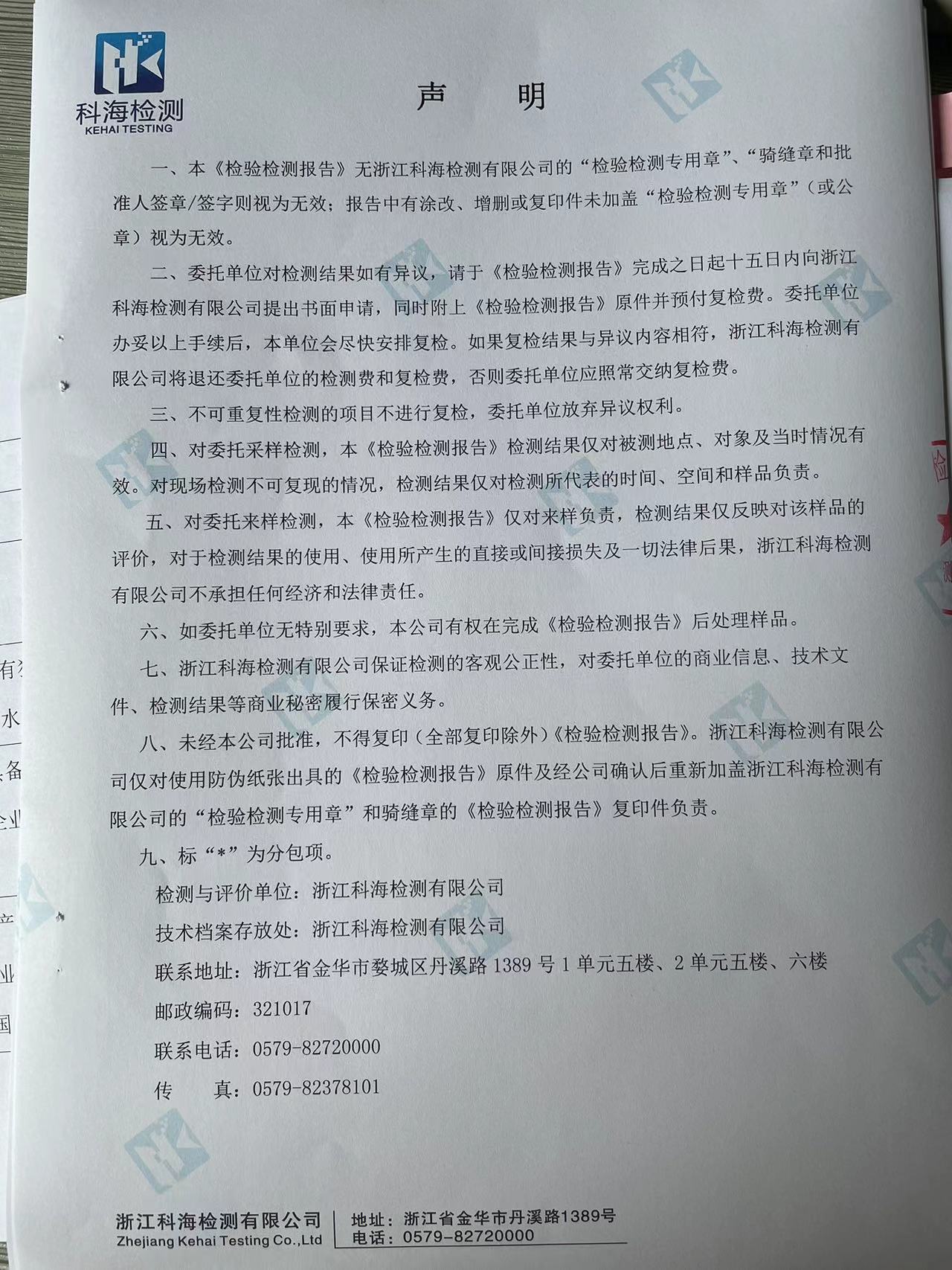 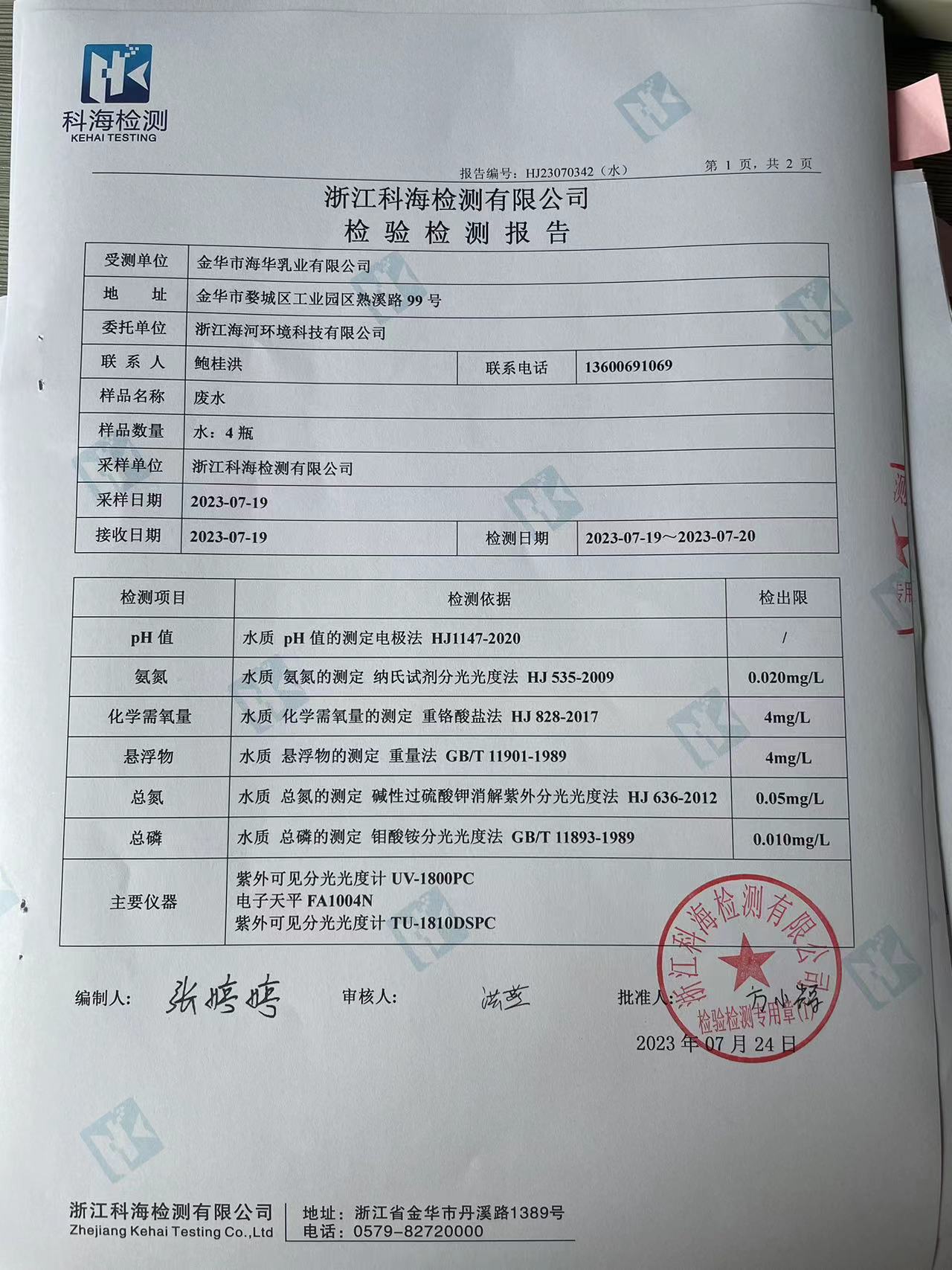 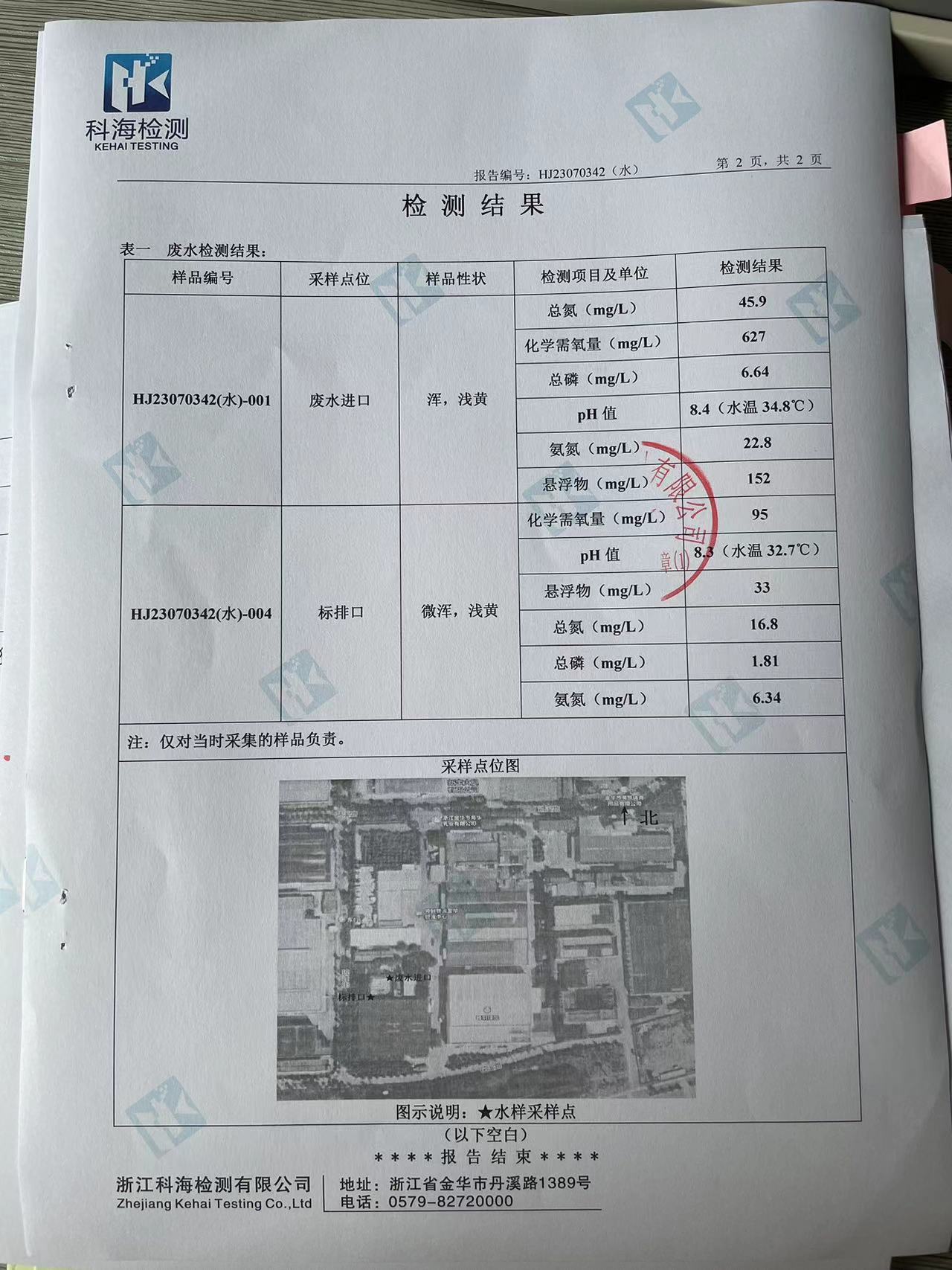 序号受检单位/项目检测项目送检单位检测机构报告日期1山王村农污处理站总磷、pH值、化学需氧量、氨氮、总氮浙江海河环境科技有限公司浙江科海检测有限公司2022.09.262山王村农污处理站总磷、pH值、动植物油类、化学需氧量、区域环境噪声、悬浮物、氨氮、总氮浙江海河环境科技有限公司浙江科海检测有限公司2023.03.033金江龙村生活污水终端水质监测pH值、总磷、化学需氧量、氨氮、悬浮物浙江海河环境科技有限公司永康市环境保护监测站2022.12.154金华市海华乳业有限公司废水、废气、噪声检测pH值、悬浮物、化学需氧量、氨氮、总磷、总氮、非甲烷总烃、甲烷、硫化氢、臭气浓度、工业企业厂界环境噪声浙江海河环境科技有限公司浙江中实检测技术有限公司2021.09.225永康市重要饮用水源地一级保护区农村生活污水再生利用工程撬装化设备终端出水pH值、氨氮、化学需氧量、悬浮物、总氮、总磷浙江海河环境科技有限公司浙江科海检测有限公司2023.06.056金华市海华乳业有限公司pH值、氨氮、化学需氧量、悬浮物、总氮、总磷浙江海河环境科技有限公司浙江科海检测有限公司2023.07.19